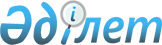 2014-2016 жылдарға арналған аудандық бюджет туралы
					
			Мерзімі біткен
			
			
		
					Қызылорда облысы Қазалы аудандық мәслихатының 2013 жылғы 27 желтоқсандағы № 165 шешімі. Қызылорда облысының Әділет департаментінде 2014 жылғы 9 қаңтарда № 4573 болып тіркелді. Қолданылу мерзімінің аяқталуына байланысты тоқтатылды      Қазақстан Республикасының 2008 жылғы 4 желтоқсандағы Бюджет кодексіне және "Қазақстан Республикасындағы жергілікті мемлекеттік басқару және өзін-өзі басқару туралы" Қазақстан Республикасының 2001 жылғы 23 қаңтардағы Заңының 6 бабына сәйкес Қазалы аудандық мәслихаты ШЕШІМ ҚАБЫЛДАДЫ:

      1. 2014-2016 жылдарға арналған аудандық бюджет 1, 2 және 3-қосымшаларға сәйкес, оның ішінде 2014 жылға мынадай көлемде бекітілсін:

      1) кірістер – 9896950 мың теңге, оның ішінде:

      салықтық түсімдер – 1378240 мың теңге;

      салықтық емес түсімдер – 23109 мың теңге;

      негізгі капиталды сатудан түсетін түсімдер – 31466 мың теңге;

      трансферттердің түсімдері – 8464135 мың теңге;

      2) шығындар – 10020806 мың теңге;

      3) таза бюджеттік кредит беру – 170964 мың теңге;

      бюджеттік кредиттер – 194737 мың теңге;

      бюджеттік кредиттерді өтеу – 23773 мың теңге;

      4) қаржы активтерімен операциялар бойынша сальдо – 58581 мың теңге;

      қаржы активтерін сатып алу – 58581 мың теңге;

      мемлекеттің қаржы активтерін сатудан түсетін түсімдер – 0;

      5) бюджет тапшылығы (профициті) – -353401 мың теңге;

      6) бюджет тапшылығын қаржыландыру (профицитін пайдалану) – 353401 мың теңге.

      Ескерту. 1-тармақ жаңа редакцияда - Қызылорда облысы Қазалы аудандық мәслихатының 05.12.2014 N 260 шешімімен (алғашқы ресми жарияланған күнінен бастап қолданысқа енгізіледі және 01.01.2014 бастап пайда болған қатынастарға таралады).

      2. 2014 жылға аудандық бюджет пен облыстық бюджетке кірістерді бөлу нормативі төмендегідей болып белгіленсін:

      әлеуметтік салық облыстық бюджетке – 10%, аудандық бюджетке – 90%.

      3. 2014 жылға арналған облыстық бюджетте аудан бюджетіне республикалық бюджет есебінен төмендегідей көлемде ағымдағы нысаналы трансферттердің қаралғаны ескерілсін:

      1) мектепке дейінгі білім беру ұйымдарында мемлекеттік білім беру тапсырысын іске асыруға 251 290 мың теңге;

      2) Қазақстан Республикасында білім беруді дамытудың 2011-2020 жылдарға арналған мемлекеттік бағдарламасын іске асыруға негізгі орта және жалпы орта білім беретін мемлекеттік мекемелерде физика, химия, биология кабинеттерін оқу жабдығымен жарақтандыруға 12291 мың теңге;

      3) үш деңгейлі жүйе бойынша біліктілігін арттырудан өткен мұғалімдерге еңбекақыларын көтеруге 40634 мың теңге;

      4) мамандарды әлеуметтік қолдау шараларын іске асыруға берілетін несие 194737 мың теңге;

      5) мүгедектердің құқықтарын қамтамасыз ету және өмір сүру сапасын жақсарту жөніндегі іс-шаралар жоспарын іске асыруға 2 162 мың теңге;

      6) мемлекеттік атаулы әлеуметтік көмек төлеуге 9 806 мың теңге;

      7) 18 жастағы балаларға мемлекеттік жәрдемақылар төлеуге 15 124 мың теңге;

      8) 2014 жылғы 1 сәуірден бастап мемлекеттік мекемелердің мемлекеттік қызметші болып табылмайтын қызметкерлерінің, мемлекеттік кәсіпорындардың қызметкерлерінің лауазымдық жалақысына ерекше еңбек жағдайлары үшін 10 % мөлшерінде ай сайынғы үстемеақыға 219 377 мың теңге.

      Ескерту. 3-тармаққа өзгерістер енгізілді - Қызылорда облысы Қазалы аудандық мәслихатының 21.02.2014 N 179 (алғашқы ресми жарияланған күнінен бастап қолданысқа енгізіледі және 01.01.2014 бастап пайда болған қатынастарға таралады); 29.04.2014 N 212 (алғашқы ресми жарияланған күнінен бастап қолданысқа енгізіледі және 01.01.2014 бастап пайда болған қатынастарға таралады) шешімдерімен.

      4. 2014 жылға арналған облыстық бюджетте аудан бюджетіне төмендегідей ағымдағы нысаналы трансферттердің қаралғаны ескерілсін:

      1) білім беру ұйымдарын материалдық-техникалық жарақтандыруға 35110 мың теңге;

      2) Ұлы Отан соғысының қатысушылары мен мүгедектеріне, Ұлы Отан соғысында қаза тапқан жауынгерлердің екінші рет некеге тұрмаған жесірлеріне, екінші дүние жүзілік соғысы кезінде фашистердің құрған концлагерлердің жасы кәмелетке толмаған бұрынғы тұтқындарына, Ұлы Отан соғысы жылдарында тылдағы жанқиярлық еңбегі мен мінсіз әскери қызметі үшін бұрынғы КСРО Одағының ордендерімен және медальдарымен марапатталған адамдарға біржолғы материалдық көмекке 895 мың теңге;

      3) Ұлы Отан соғысы жылдарында тылда кемінде 6 ай жұмыс істеген адамдарға коммуналдық қызметтердің ақысын төлеу үшін әлеуметтік көмекке 46339 мың теңге;

      4) өңірге қажет мамандықтар бойынша әлеуметтік тұрғыдан халықтық осал тобы қатарынан білім алушы студенттер үшін әлеуметтік көмек көрсетуге 17 672 мың теңге;

      5) мүгедектердің құқықтарын қамтамасыз ету және өмір сүру сапасын жақсарту жөніндегі іс-шаралар жоспарын іске асыруға 903 мың теңге;

      6) туберкулезбен тұрақты емделіп жүрген науқастарға әлеуметтік көмекке 8 061 мың теңге;

      7) ветеринарлық ұйымдардың материалдық-техникалық базасын нығайтуға 50153 мың теңге;

      8) көлік инфрақұрылымын орташа және күрделі жөндеуге 196109 мың теңге;

      9) жалпы білім беру мектептеріне электрондық оқу жүйесін енгізуге 7089 мың теңге;

      10) қазіргі заман талабына сай жоғарғы сападағы ауыз су тазарту қондырғысын орнатуға 12963 мың теңге;

      11) Жанқожа батыр ауылына кіре беріс 3,2 км автомобиль жолын күрделі жөндеуге 81569 мың теңге;

      12) жалпы білім беру мектептерінде сынып комплектісінің өсуіне байланысты 8932 мың теңге.

      Ескерту. 4-тармаққа өзгерістер енгізілді - Қызылорда облысы Қазалы аудандық мәслихатының 21.02.2014 N 179 (алғашқы ресми жарияланған күнінен бастап қолданысқа енгізіледі және 01.01.2014 бастап пайда болған қатынастарға таралады); 29.04.2014 N 212 (алғашқы ресми жарияланған күнінен бастап қолданысқа енгізіледі және 01.01.2014 бастап пайда болған қатынастарға таралады); 05.08.2014 N 235 (алғашқы ресми жарияланған күнінен бастап қолданысқа енгізіледі және 01.01.2014 бастап пайда болған қатынастарға таралады); 10.11.2014 N 256 (алғашқы ресми жарияланған күнінен бастап қолданысқа енгізіледі және 01.01.2014 бастап пайда болған қатынастарға таралады) шешімдерімен.

      5. 2014 жылға арналған облыстық бюджетте аудан бюджетіне республикалық бюджет есебінен төмендегідей көлемде нысаналы даму трансферттерінің қаралғаны ескерілсін:

      1) коммуналдық тұрғын үй қорының тұрғын үйін жобалауға, салуға және (немесе) сатып алуға 45000 мың теңге;

      2) инженерлік-коммуникациялық инфрақұрылымды жобалауға, дамытуға, жайластыруға және (немесе) сатып алуға 157 848 мың теңге;

      3) "Байқожа жергілікті су құбырының сумен қамту жүйесін қайта жаңғырту" жобасына 104304 мың теңге;

      4) "Әйтеке би кентінің жылу жүйесін кеңейту" жобасына 662 996 мың теңге;

      5) мамандырылған уәкілетті ұйымдардың жарғылық капиталдарын ұлғайтуға 21 181 мың теңге.

      Ескерту. 5-тармаққа өзгерістер енгізілді - Қызылорда облысы Қазалы аудандық мәслихатының 21.02.2014 N 179 (алғашқы ресми жарияланған күнінен бастап қолданысқа енгізіледі және 01.01.2014 бастап пайда болған қатынастарға таралады); 29.04.2014 N 212 (алғашқы ресми жарияланған күнінен бастап қолданысқа енгізіледі және 01.01.2014 бастап пайда болған қатынастарға таралады) шешімдерімен.

      6. 2014 жылға арналған облыстық бюджетте аудан бюджетіне төмендегідей көлемде нысаналы даму трансфертінің қаралғаны ескерілсін:

      1) коммуналдық тұрғын үй қорының тұрғын үйін жобалау, салу және (немесе) сатып алуға 27879,5 мың теңге;

      2) "Байқожа жергілікті су құбырының сумен қамту жүйесін қайта жаңғырту" жобасын қоса қаржыландыруға 11589 мың теңге;

      3) "Әйтеке би кентінің жылу жүйесін кеңейту" жобасын қоса қаржыландыруға 73 666 мың теңге;

      4) инженерлік-коммуникациялық инфрақұрылымды жобалауға, дамытуға, жайластыруға және (немесе) сатып алуға 31257,5 мың теңге;

      5) "Байқожа жергілікті су құбырының сумен қамту жүйесін қайта жаңғырту (2 кезең)" жобасының мемлекеттік сараптамадан өткізілген жоба-сметалық құжаттамасын әзірлеуге 48804 мың теңге;

      6) Әйтеке би кентіндегі 18 пәтерлік тұрғын үйдің құрылысына 190056 мың теңге;

      7) аудандық маңызы бар Бозкөл-Тасарық автомобиль жолын қайта құруды бастауға 5000 мың теңге;

      8) аудандық маңызы бар Қожабақы-Аранды автомобиль жолын қайта құруды бастауға 5000 мың теңге.

      Ескерту. 6-тармаққа өзгерістер енгізілді - Қызылорда облысы Қазалы аудандық мәслихатының 21.02.2014 N 179 (алғашқы ресми жарияланған күнінен бастап қолданысқа енгізіледі және 01.01.2014 бастап пайда болған қатынастарға таралады); 29.04.2014 N 212 (алғашқы ресми жарияланған күнінен бастап қолданысқа енгізіледі және 01.01.2014 бастап пайда болған қатынастарға таралады); 05.08.2014 N 235 (алғашқы ресми жарияланған күнінен бастап қолданысқа енгізіледі және 01.01.2014 бастап пайда болған қатынастарға таралады); 10.11.2014 N 256 (алғашқы ресми жарияланған күнінен бастап қолданысқа енгізіледі және 01.01.2014 бастап пайда болған қатынастарға таралады) шешімдерімен.

      7. Ауданның жергілікті атқарушы органының 2014 жылға арналған резерві 25503 мың теңге көлемінде бекітілсін.

      8. 2014 жылға арналған жергілікті бюджеттің атқарылуы процесінде секвестрлеуге жатпайтын жергілікті бюджеттік бағдарламалардың тізбесі 4-қосымшаға сәйкес белгiленсiн.

      9. 2014 жылға арналған аудандық бюджеттің бюджеттік даму бағдарламаларының және заңды тұлғалардың жарғылық капиталын қалыптастыру немесе ұлғайту тізбесі 5-қосымшаға сәйкес бекітілсін.

      10. Қала, кент, ауылдық округі әкімі аппараттары бюджеттік бағдарлама әкімшілері бойынша 2014-2016 жылдарға арналған жеке жоспарларының қаржылар көлемі 6, 7, 8 - қосымшаларға сәйкес бекітілсін.

      11. Осы шешім 2014 жылғы 1 қаңтардан бастап қолданысқа енгізіледі.

      12. 2013 жылы тіркелген міндеттемелерінің төленбеген бөлігін қаржыландыруға төмендегі бюджеттік бағдарламаларға бағытталсын:

      458-022 "Көлік инфрақұрылымын дамыту" бағдарламасына 964,3 мың теңге.

      Ескерту. Шешім 12-тармақпен толықтырылды - Қызылорда облысы Қазалы аудандық мәслихатының 21.02.2014 N 179 (алғашқы ресми жарияланған күнінен бастап қолданысқа енгізіледі және 01.01.2014 бастап пайда болған қатынастарға таралады); өзгеріс енгізілді - Қызылорда облысы Қазалы аудандық мәслихатының 05.12.2014 N 260 шешімімен (алғашқы ресми жарияланған күнінен бастап қолданысқа енгізіледі және 01.01.2014 бастап пайда болған қатынастарға таралады) шешімдерімен.

      13. Бюджеттік бағдарламалар бойынша сомалар азайтылсын:

      1) 122-006 "Аудан (облыстық маңызы бар қала) ауқымындағы төтенше жағдайлардың алдын алу және оларды жою" бағдарламасы 14 989 мың теңгеге;

      2) 467-003 "Коммуналдық тұрғын үй қорының тұрғын үйін жобалау, салу және (немесе) сатып алу" бағдарламасы 6 346 мың теңгеге;

      3) 123-008 "Елді мекендердегі көшелерді жарықтандыру" бағдарламасы 9072 мың теңгеге;

      4) 458-018 "Елдi мекендердi абаттандыру және көгалдандыру" бағдарламасы 8958 мың теңгеге;

      5) 456-002 "Газеттер мен журналдар арқылы мемлекеттік ақпараттық саясат жүргізу жөніндегі қызметтер" бағдарламасы 6600 мың теңгеге;

      6) 123-013 "Аудандық маңызы бар қалаларда, кенттерде, ауылдарда, ауылдық округтерде автомобиль жолдарының жұмыс істеуін қамтамасыз ету" бағдарламасы 5 937 мың теңге;

      7) 123-001 "Қаладағы аудан, аудандық маңызы бар қала, кент, ауыл, ауылдық округ әкімінің қызметін қамтамасыз ету жөніндегі қызметтер" бағдарламасы 6053 мың теңгеге;

      8) 123-022 "Мемлекеттік органның күрделі шығыстары" бағдарламасы 1884 мың теңгеге;

      9) 458-021 "Елдi мекендерде жол қозғалысы қауiпсiздiгін қамтамасыз ету" бағдарламасы 294 мың теңгеге;

      10) 464-001 "Жергілікті деңгейде білім беру саласындағы мемлекеттік саясатты іске асыру жөніндегі қызметтер" бағдарламасы 17 мың теңгеге;

      11) 451-017 "Мүгедектерді оңалту жеке бағдарламасына сәйкес, мұқтаж мүгедектерді міндетті гигиеналық құралдармен және ымдау тілі мамандарының қызмет көрсетуін, жеке көмекшілермен қамтамасыз ету" бағдарламасы 1082 мың теңгеге;

      12) 451-001 "Жергілікті деңгейде халық үшін әлеуметтік бағдарламаларды жұмыспен қамтуды қамтамасыз етуді іске асыру саласындағы мемлекеттік саясатты іске асыру жөніндегі қызметтер" бағдарламасы 415 мың теңгеге;

      13) 123-009 "Елді мекендердің санитариясын қамтамасыз ету" бағдарламасы 1879 мың теңгеге;

      14) 123-011 "Елді мекендерді абаттандыру мен көгалдандыру" бағдарламасы 17224 мың теңгеге;

      15) 455-003 "Мәдени-демалыс жұмысын қолдау" бағдарламасы 7375 мың теңгеге;

      16) 467-008 "Cпорт объектілерін дамыту" бағдарламасы 4349 мың теңгеге;

      17) 456-005 "Телерадио хабарларын тарату арқылы мемлекеттік ақпараттық саясатты жүргізу жөніндегі қызметтер" бағдарламасы 877 мың теңгеге;

      18) 455-032 "Ведомстволық бағыныстағы мемлекеттік мекемелерінің және ұйымдарының күрделі шығыстары" бағдарламасы 4970 мың теңгеге;

      19) 456-001 "Жергілікті деңгейде ақпарат, мемлекеттілікті нығайту және азаматтардың әлеуметтік сенімділігін қалыптастыру саласында мемлекеттік саясатты іске асыру жөніндегі қызметтер" бағдарламасы 844 мың теңгеге;

      20) 456-003 "Жастар саясаты саласында іс-шараларды іске асыру" бағдарламасы 535 мың теңгеге;

      21) 467-010 "Ауыл шаруашылығы объектілерін дамыту" бағдарламасы 1370 мың теңгеге;

      22) 123-013 "Аудандық маңызы бар қалаларда, кенттерде, ауылдарда, ауылдық округтерде автомобиль жолдарының жұмыс істеуін қамтамасыз ету" бағдарламасы 146 мың теңгеге;

      23) 452-012 "Ауданның (облыстық маңызы бар қаланың) жергілікті атқарушы органының резерві" бағдарламасы 5915 мың теңгеге;

      24) 464-006 "Балаларға қосымша білім беру" бағдарламасы 33294 мың теңгеге;

      25) 467-006 "Сумен жабдықтау және су бұру жүйесін дамыту" бағдарламасы 433 мың теңгеге;

      26) 464-003 "Жалпы білім беру" бағдарламасы 31219 мың теңгеге;

      27) 464-005 "Ауданның (облыстык маңызы бар қаланың) мемлекеттік білім беру мекемелер үшін оқулықтар мен оқу-әдiстемелiк кешендерді сатып алу және жеткізу" бағдарламасы 266 мың теңгеге;

      28) 123-002 "Шұғыл жағдайларда сырқаты ауыр адамдарды дәрігерлік көмек көрсететін ең жақын денсаулық сақтау ұйымына дейін жеткізуді ұйымдастыру" бағдарламасы 131 мың теңгеге;

      29) 464-026 "Жұмыспен қамту 2020 жол картасы бойынша қалаларды және ауылдық елді мекендерді дамыту шеңберінде объектілерді жөндеу" бағдарламасы 1404 мың теңгеге;

      30) 451-014 "Мұқтаж азаматтарға үйде әлеуметтiк көмек көрсету" бағдарламасы 494 мың теңгеге;

      31) 123-014 "Елді мекендерді сумен жабд ықтауды ұйымдастыру" бағдарламасы 177 мың теңгеге;

      32) 455-009 "Тарихи-мәдени мұра ескерткіштерін сақтауды және оларға қол жетімділікті қамтамасыз ету" бағдарламасы 55 мың теңгеге;

      33) 463-001 "Аудан (облыстық маңызы бар қала) аумағында жер қатынастарын реттеу саласындағы мемлекеттік саясатты іске асыру жөніндегі қызметтер" бағдарламасы 869 мың теңгеге;

      34) 473-006 "Ауру жануарларды санитарлық союды ұйымдастыру" бағдарламасы 2008 мың теңгеге;

      35) 452-003 "Салық салу мақсатында мүлікті бағалауды жүргізу" бағдарламасы 377 мың теңгеге;

      36) 36) 451-005 "Мемлекеттік атаулы әлеуметтік көмек" бағдарламасы 80 мың теңгеге;

      37) 451-007 "Жергілікті өкілетті органдардың шешімі бойынша мұқтаж азаматтардың жекелеген топтарына әлеуметтік көмек" бағдарламасы 4906 мың теңгеге;

      38) 451-009 "1999 жылдың 26 шілдесінде "Отан", "Даңқ" ордендерімен марапатталған, "Халық Қаһарманы" атағын және республиканың құрметті атақтарын алған азаматтарды әлеуметтік қолдау" бағдарламасы 149 мың теңгеге;

      39) 451-010 "Үйден тәрбиеленіп оқытылатын мүгедек балаларды материалдық қамтамасыз ету" бағдарламасы 608 мың теңгеге;

      40) 451-011 "Жәрдемақыларды және басқа да әлеуметтік төлемдерді есептеу, төлеу мен жеткізу бойынша қызметтерге ақы төлеу" бағдарламасы 322 мың теңгеге;

      41) 451-016 "18 жасқа дейінгі балаларға мемлекеттік жәрдемақылар" бағдарламасы 5063 мың теңгеге;

      42) 458-033 "Инженерлік-коммуникациялық инфрақұрылымды жобалау, дамыту, жайластыру және (немесе) сатып алу" бағдарламасы 222 мың теңгеге;

      43) 458-015 "Елдi мекендердегі көшелердi жарықтандыру" бағдарламасы 110 мың теңгеге;

      44) 123-010 "Жерлеу орындарын ұстау және туыстары жоқ адамдарды жерлеу" бағдарламасы 140 мың теңгеге;

      45) 458-012 "Сумен жабдықтау және су бұру жүйесінің жұмыс істеуі" бағдарламасы 51 мың теңгеге;

      46) 465-006 "Аудандық (облыстық маңызы бар қалалық) деңгейде спорттық жарыстар өткiзу" бағдарламасы 1567 мың теңгеге;

      47) 458-040 ""Өңірлерді дамыту" Бағдарламасы шеңберінде өңірлерді экономикалық дамытуға жәрдемдесу бойынша шараларды іске асыру" бағдарламасы 741 мың теңгеге;

      48) 458-023 "Автомобиль жолдарының жұмыс істеуін қамтамасыз ету" бағдарламасы 461 мың теңгеге.

      Ескерту. Шешім 13-тармақпен толықтырылды - Қызылорда облысы Қазалы аудандық мәслихатының 21.02.2014 N 179 (алғашқы ресми жарияланған күнінен бастап қолданысқа енгізіледі және 01.01.2014 бастап пайда болған қатынастарға таралады); өзгерістер енгізілді - Қызылорда облысы Қазалы аудандық мәслихатының 29.04.2014 N 212 (алғашқы ресми жарияланған күнінен бастап қолданысқа енгізіледі және 01.01.2014 бастап пайда болған қатынастарға таралады); 18.06.2014 N 216 (алғашқы ресми жарияланған күнінен бастап қолданысқа енгізіледі және 01.01.2014 бастап пайда болған қатынастарға таралады); 05.08.2014 N 235 (алғашқы ресми жарияланған күнінен бастап қолданысқа енгізіледі және 01.01.2014 бастап пайда болған қатынастарға таралады); 20.10.2014 N 250 (алғашқы ресми жарияланған күнінен бастап қолданысқа енгізіледі және 01.01.2014 бастап пайда болған қатынастарға таралады); 10.11.2014 N 256 (алғашқы ресми жарияланған күнінен бастап қолданысқа енгізіледі және 01.01.2014 бастап пайда болған қатынастарға таралады) шешімдерімен.

      14. 2014 жылдың 1 қаңтарына қалыптасқан бюджет қаражатының 115962 мың теңге қалдықтары және бюджеттік бағдарламалар бойынша азайтылған 47418 мың теңге төмендегі бюджеттік бағдарламаларға бағытталсын:

      1) 122-001 "Аудан (облыстық маңызы бар қала) әкімінің қызметін қамтамасыз ету жөніндегі қызметтер" бағдарламасына 9309 мың теңге;

      2) 2014 жылдың 1 қаңтарына қалыптасқан кредиторлық қарызды өтеуге 458-001 "Жергілікті деңгейде тұрғын үй-коммуналдық шаруашылығы, жолаушылар көлігі және автомобиль жолдары саласындағы мемлекеттік саясатты іске асыру жөніндегі қызметтер" бағдарламасына 484,4 мың теңге;

      3) 122-001 "Аудан (облыстық маңызы бар қала) әкімінің қызметін қамтамасыз ету жөніндегі қызметтер" бағдарламасына 12871 мың теңге;

      4) 123-001 "Қаладағы аудан, аудандық маңызы бар қала, кент, ауыл, ауылдық округ әкімінің қызметін қамтамасыз ету жөніндегі қызметтер" бағдарламасына 21876 мың теңге;

      5) 123-022 "Мемлекеттік органның күрделі шығыстары" бағдарламасына 16 533 мың теңге;

      6) 452-001 "Ауданның (облыстық маңызы бар қаланың) бюджетін орындау және ауданның (облыстық маңызы бар қаланың) коммуналдық меншігін басқару саласындағы мемлекеттік саясатты іске асыру жөніндегі қызметтер" бағдарламасына 1205 мың теңге;

      7) 452-003 "Салық салу мақсатында мүлікті бағалауды жүргізу" бағдарламасына 2 300 мың теңге;

      8) 464-003 "Жалпы білім беру" бағдарламасына 12908 мың теңге;

      9) 451-014 "Мұқтаж азаматтарға үйде әлеуметтiк көмек көрсету" бағдарламасына 1 705 мың теңге;

      10) 458-003 "Мемлекеттік тұрғын үй қорының сақталуын ұйымдастыру" бағдарламасына 121 мың теңге;

      11) 458-031 "Кондоминиум объектісіне техникалық паспорттар дайындау" бағдарламасына 147 мың теңге;

      12) 458-033 "Инженерлік-коммуникациялық инфрақұрылымды жобалау, дамыту, жайластыру және (немесе) сатып алу" бағдарламасына 2048,4 мың теңге;

      13) 458-012 "Сумен жабдықтау және су бұру жүйесінің жұмыс істеуі" бағдарламасына 12130 мың теңге;

      14) 123-008 "Елді мекендердегі көшелерді жарықтандыру" бағдарламасына 8835 мың теңге;

      15) 123-011 "Елді мекендерді абаттандыру мен көгалдандыру" бағдарламасына 40757 мың теңге;

      16) 455-003 "Мәдени-демалыс жұмысын қолдау" бағдарламасына 1967 мың теңге;

      17) 465-005 "Ұлттық және бұқаралық спорт түрлерін дамыту" бағдарламасына 5523 мың теңге;

      18) 465-032 "Ведомстволық бағыныстағы мемлекеттік мекемелерінің және ұйымдарының күрделі шығыстары" бағдарламасына 135 мың теңге;

      19) 467-008 "Cпорт объектілерін дамыту" бағдарламасына 68 410 мың теңге;

      20) 455-032 "Ведомстволық бағыныстағы мемлекеттік мекемелерінің және ұйымдарының күрделі шығыстары" бағдарламасына 6625 мың теңге;

      21) 456-001 "Жергілікті деңгейде ақпарат, мемлекеттілікті нығайту және азаматтардың әлеуметтік сенімділігін қалыптастыру саласында мемлекеттік саясатты іске асыру жөніндегі қызметтер" бағдарламасына 1 195 мың теңге;

      22) 467-001 "Жергілікті деңгейде құрылыс саласындағы мемлекеттік саясатты іске асыру жөніндегі қызметтер" бағдарламасына 4892 мың теңге;

      23) 458-037 "Әлеуметтік маңызы бар қалалық (ауылдық), қала маңындағы және ауданішілік қатынастар бойынша жолаушылар тасымалдарын субсидиялау" бағдарламасына 1 800 мың теңге;

      24) бюджеттік бағдарламалар бойынша көбейтілсін:

      25) 112-001 "Аудан (облыстық маңызы бар қала) мәслихатының қызметін қамтамасыз ету жөніндегі қызметтер" бағдарламасына 1404 мың теңге;

      26) 122-003 "Мемлекеттік органның күрделі шығыстары" бағдарламасына 1522 мың теңге;

      27) 464-006 "Балаларға қосымша білім беру" бағдарламасына 1000 мың теңге;

      28) 451-007 "Жергілікті өкілетті органдардың шешімі бойынша мұқтаж азаматтардың жекелеген топтарына әлеуметтік көмек" бағдарламасына 11231 мың теңге;

      29) 451-011 "Жәрдемақыларды және басқа да әлеуметтік төлемдерді есептеу, төлеу мен жеткізу бойынша қызметтерге ақы төлеу" бағдарламасына 113 мың теңге;

      30) 458-004 "Азаматтардың жекелеген санаттарын тұрғын үймен қамтамасыз ету" бағдарламасына 4000 мың теңге;

      31) 467-003 "Коммуналдық тұрғын үй қорының тұрғын үйін жобалау, салу және (немесе) сатып алу" бағдарламасына 17388 мың теңге;

      32) 467-072 "Жұмыспен қамту 2020 жол картасы шеңберінде қызметтік тұрғын үй салу және (немесе) сатып алу және инженерлік коммуникациялық инфрақұрылымдарды дамыту және (немесе) сатып алу" бағдарламасына 7838 мың теңге;

      33) 463-001 "Аудан (облыстық маңызы бар қала) аумағында жер қатынастарын реттеу саласындағы мемлекеттік саясатты іске асыру жөніндегі қызметтер" бағдарламасына 5060 мың теңге;

      34) 473-001 "Жергілікті деңгейде ветеринария саласындағы мемлекеттік саясатты іске асыру жөніндегі қызметтер" бағдарламасына 630 мың теңге;

      25) бюджеттік бағдарламалар бойынша көбейтілсін:

      1) 464-067 "Ведомстволық бағыныстағы мемлекеттік мекемелерінің және ұйымдарының күрделі шығыстары" бағдарламасына 18310 мың теңге;

      2) 451-009 "1999 жылдың 26 шілдесінде "Отан", "Даңқ" ордендерімен марапатталған, "Халық Қаһарманы" атағын және республиканың құрметті атақтарын алған азаматтарды әлеуметтік қолдау" бағдарламасына 200 мың теңге;

      3) 451-001 "Жергілікті деңгейде халық үшін әлеуметтік бағдарламаларды жұмыспен қамтуды қамтамасыз етуді іске асыру саласындағы мемлекеттік саясатты іске асыру жөніндегі қызметтер" бағдарламасына 603 мың теңге;

      4) 451-021 "Мемлекеттік органның күрделі шығыстары" бағдарламасына 923 мың теңге;

      26) бюджеттік бағдарламалар бойынша көбейтілсін:

      1) 122-006 "Аудан (облыстық маңызы бар қала) ауқымындағы төтенше жағдайлардың алдын алу және оларды жою" бағдарламасына 10000 мың теңге;

      2) 458-021 "Елдi мекендерде жол қозғалысы қауiпсiздiгін қамтамасыз ету" бағдарламасына 2437 мың теңге;

      3) 451-004 "Ауылдық жерлерде тұратын денсаулық сақтау, білім беру, әлеуметтік қамтамасыз ету, мәдениет, спорт және ветеринар мамандарына отын сатып алуға Қазақстан Республикасының заңнамасына сәйкес әлеуметтік көмек көрсету" бағдарламасына 6053 мың теңге;

      4) 451-017 "Мүгедектерді оңалту жеке бағдарламасына сәйкес, мұқтаж мүгедектерді міндетті гигиеналық құралдармен және ымдау тілі мамандарының қызмет көрсетуін, жеке көмекшілермен қамтамасыз ету" бағдарламасына 1867 мың теңге;

      5) 464-026 "Жұмыспен қамту 2020 жол картасы бойынша қалаларды және ауылдық елді мекендерді дамыту шеңберінде объектілерді жөндеу" бағдарламасына 7894 мың теңге;

      6) 467-006 "Сумен жабдықтау және су бұру жүйесін дамыту" бағдарламасына 1500 мың теңге;

      7) 123-006 "Жергілікті деңгейде мәдени-демалыс жұмыстарын қолдау" бағдарламасына 5052 мың теңге;

      8) 455-009 "Тарихи-мәдени мұра ескерткіштерін сақтауды және оларға қол жетімділікті қамтамасыз ету" бағдарламасына 5913 мың теңге;

      9) 456-002 "Газеттер мен журналдар арқылы мемлекеттік ақпараттық саясат жүргізу жөніндегі қызметтер" бағдарламасына 7000 мың теңге;

      10) 456-005 "Телерадио хабарларын тарату арқылы мемлекеттік ақпараттық саясатты жүргізу жөніндегі қызметтер" бағдарламасына 5000 мың теңге;

      11) 465-006 "Аудандық (облыстық маңызы бар қалалық) деңгейде спорттық жарыстар өткiзу" бағдарламасына 2550 мың теңге;

      12) 455-001 "Жергілікті деңгейде тілдерді және мәдениетті дамыту саласындағы мемлекеттік саясатты іске асыру жөніндегі қызметтер" бағдарламасына 200 мың теңге;

      13) 462-099 "Мамандардың әлеуметтік көмек көрсетуі жөніндегі шараларды іске асыру" бағдарламасына 44 мың теңге;

      14) 458-001 "Жергілікті деңгейде тұрғын үй-коммуналдық шаруашылығы, жолаушылар көлігі және автомобиль жолдары саласындағы мемлекеттік саясатты іске асыру жөніндегі қызметтер" бағдарламасына 2702 мың теңге;

      27) бюджеттік бағдарламалар бойынша көбейтілсін:

      1) 451-006 "Тұрғын үйге көмек көрсету" бағдарламасына 4000 мың теңге;

      2) 465-001 "Жергілікті деңгейде дене шынықтыру және спорт саласындағы мемлекеттік саясатты іске асыру жөніндегі қызметтер" бағдарламасына 1635 мың теңге;

      3) 468-001 "Жергілікті деңгейде сәулет және қала құрылысы саласындағы мемлекеттік саясатты іске асыру жөніндегі қызметтер" бағдарламасына 248 мың теңге.

      28) бюджеттік бағдарламалар бойынша көбейтілсін:

      4) 493-001 "Жергілікті деңгейде кәсіпкерлікті, өнеркәсіпті және туризмді дамыту саласындағы мемлекеттік саясатты іске асыру жөніндегі қызметтер" бағдарламасына 256 мың теңге.

      Ескерту. Шешім 14-тармақпен толықтырылды - Қызылорда облысы Қазалы аудандық мәслихатының 21.02.2014 N 179 (алғашқы ресми жарияланған күнінен бастап қолданысқа енгізіледі және 01.01.2014 бастап пайда болған қатынастарға таралады); өзгерістер енгізілді - Қызылорда облысы Қазалы аудандық мәслихатының 29.04.2014 N 212 (алғашқы ресми жарияланған күнінен бастап қолданысқа енгізіледі және 01.01.2014 бастап пайда болған қатынастарға таралады); 18.06.2014 N 216 шешімімен (алғашқы ресми жарияланған күнінен бастап қолданысқа енгізіледі және 01.01.2014 бастап пайда болған қатынастарға таралады); 05.08.2014 N 235 (алғашқы ресми жарияланған күнінен бастап қолданысқа енгізіледі және 01.01.2014 бастап пайда болған қатынастарға таралады); 20.10.2014 N 250 (алғашқы ресми жарияланған күнінен бастап қолданысқа енгізіледі және 01.01.2014 бастап пайда болған қатынастарға таралады); 10.11.2014 N 256 (алғашқы ресми жарияланған күнінен бастап қолданысқа енгізіледі және 01.01.2014 бастап пайда болған қатынастарға таралады) шешімдерімен.

      15. 122-001 "Аудан (облыстық маңызы бар қала) әкімінің қызметін қамтамасыз ету жөніндегі қызметтер" бағдарламасы 516 мың теңгеге, 123-001 "Қаладағы аудан, аудандық маңызы бар қала, кент, ауыл, ауылдық округ әкімінің қызметін қамтамасыз ету жөніндегі қызметтер" бағдарламасы 1032 мың теңгеге, 452-001 "Ауданның (облыстық маңызы бар қаланың) бюджетін орындау және ауданның (облыстық маңызы бар қаланың) коммуналдық меншігін басқару саласындағы мемлекеттік саясатты іске асыру жөніндегі қызметтер" бағдарламасы 516 мың теңгеге, 453-001 "Экономикалық саясатты, мемлекеттік жоспарлау жүйесін қалыптастыру және дамыту және ауданды (облыстық маңызы бар қаланы) басқару саласындағы мемлекеттік саясатты іске асыру жөніндегі қызметтер" бағдарламасы 516 мың теңгеге, 464-001 "Жергілікті деңгейде білім беру саласындағы мемлекеттік саясатты іске асыру жөніндегі қызметтер" бағдарламасы 516 мың теңгеге, 451-001 "Жергілікті деңгейде халық үшін әлеуметтік бағдарламаларды жұмыспен қамтуды қамтамасыз етуді іске асыру саласындағы мемлекеттік саясатты іске асыру жөніндегі қызметтер" бағдарламасы 516 мың теңгеге, 465-001 "Жергілікті деңгейде дене шынықтыру және спорт саласындағы мемлекеттік саясатты іске асыру жөніндегі қызметтер" бағдарламасы 516 мың теңгеге, 455-001 "Жергілікті деңгейде тілдерді және мәдениетті дамыту саласындағы мемлекеттік саясатты іске асыру жөніндегі қызметтер" бағдарламасы 516 мың теңгеге, 456-001 "Жергілікті деңгейде ақпарат, мемлекеттілікті нығайту және азаматтардың әлеуметтік сенімділігін қалыптастыру саласында мемлекеттік саясатты іске асыру жөніндегі қызметтер" бағдарламасы 516 мың теңгеге, 462-001 "Жергілікті деңгейде ауыл шаруашылығы саласындағы мемлекеттік саясатты іске асыру жөніндегі қызметтер" бағдарламасы 516 мың теңгеге, 463-001 "Аудан (облыстық маңызы бар қала) аумағында жер қатынастарын реттеу саласындағы мемлекеттік саясатты іске асыру жөніндегі қызметтер" бағдарламасы 515 мың теңгеге, 473-001 "Жергілікті деңгейде ветеринария саласындағы мемлекеттік саясатты іске асыру жөніндегі қызметтер" бағдарламасы 515 мың теңгеге, 467-001 "Жергілікті деңгейде құрылыс саласындағы мемлекеттік саясатты іске асыру жөніндегі қызметтер" бағдарламасы 515 мың теңгеге, 468-001 "Жергілікті деңгейде сәулет және қала құрылысы саласындағы мемлекеттік саясатты іске асыру жөніндегі қызметтер" бағдарламасы 515 мың теңгеге, 458-001 "Жергілікті деңгейде тұрғын үй-коммуналдық шаруашылығы, жолаушылар көлігі және автомобиль жолдары саласындағы мемлекеттік саясатты іске асыру жөніндегі қызметтер" бағдарламасы 515 мың теңгеге, 493-001 "Жергілікті деңгейде кәсіпкерлікті, өнеркәсіпті және туризмді дамыту саласындағы мемлекеттік саясатты іске асыру жөніндегі қызметтер" бағдарламасы 515 мың теңгеге азайтылып, 452-024 "Мемлекеттік органдардың функцияларын мемлекеттік басқарудың төмен тұрған деңгейлерінен жоғарғы деңгейлерге беруге байланысты жоғары тұрған бюджеттерге берілетін ағымдағы нысаналы трансферттер" бағдарламасы 8766 мың теңгеге көбейтілсін;

      112-003 "Мемлекеттік органның күрделі шығыстары" бағдарламасы 244 мың теңгеге, 453-004 "Мемлекеттік органның күрделі шығыстары" бағдарламасы 366 мың теңгеге, 464-012 "Мемлекеттік органның күрделі шығыстары" бағдарламасы 366 мың теңгеге, 451-021 "Мемлекеттік органның күрделі шығыстары" бағдарламасы 610 мың теңгеге, 465-004 "Мемлекеттік органның күрделі шығыстары" бағдарламасы 122 мың теңгеге, 455-010 "Мемлекеттік органның күрделі шығыстары" бағдарламасы 244 мың теңгеге, 456-006 "Мемлекеттік органның күрделі шығыстары" бағдарламасы 488 мың теңгеге, 462-006 "Мемлекеттік органның күрделі шығыстары" бағдарламасы 244 мың теңгеге, 463-007 "Мемлекеттік органның күрделі шығыстары" бағдарламасы 244 мың теңгеге, 467-017 "Мемлекеттік органның күрделі шығыстары" бағдарламасы 244 мың теңгеге, 468-004 "Мемлекеттік органның күрделі шығыстары" бағдарламасы 244 мың теңгеге, 458-013 "Мемлекеттік органның күрделі шығыстары" бағдарламасы 244 мың теңгеге, 123-022 "Мемлекеттік органның күрделі шығыстары" бағдарламасы 5490 мың теңгеге азайтылып, 452-018 "Мемлекеттік органның күрделі шығыстары" бағдарламасы 9150 мың теңгеге көбейтілсін;

      451-007 "Жергілікті өкілетті органдардың шешімі бойынша мұқтаж азаматтардың жекелеген топтарына әлеуметтік көмек" бағдарламасы 303 мың теңгеге азайтылып, 451-011 "Жәрдемақыларды және басқа да әлеуметтік төлемдерді есептеу, төлеу мен жеткізу бойынша қызметтерге ақы төлеу" бағдарламасы 303 мың теңгеге көбейтілсін;

      451-001 "Жергілікті деңгейде халық үшін әлеуметтік бағдарламаларды жұмыспен қамтуды қамтамасыз етуді іске асыру саласындағы мемлекеттік саясатты іске асыру жөніндегі қызметтер" бағдарламасы 725 мың теңгеге азайтылып, 122-001 "Аудан (облыстық маңызы бар қала) әкімінің қызметін қамтамасыз ету жөніндегі қызметтер" бағдарламасы 725 мың теңгеге көбейтілсін;

      458-018 "Елдi мекендердi абаттандыру және көгалдандыру" бағдарламасы 25917 мың теңгеге азайтылып, 123-001 "Қаладағы аудан, аудандық маңызы бар қала, кент, ауыл, ауылдық округ әкімінің қызметін қамтамасыз ету жөніндегі қызметтер" бағдарламасы 8616 мың теңгеге, 458-015 "Елдi мекендердегі көшелердi жарықтандыру" бағдарламасы 17301 мың теңгеге көбейтілсін;

      123-013 "Аудандық маңызы бар қалаларда, кенттерде, ауылдарда, ауылдық округтерде автомобиль жолдарының жұмыс істеуін қамтамасыз ету" бағдарламасы 23623 мың теңгеге азайтылып, 123-011 "Елді мекендерді абаттандыру мен көгалдандыру" бағдарламасы 23623 мың теңгеге көбейтілсін;

      458-001 "Жергілікті деңгейде тұрғын үй-коммуналдық шаруашылығы, жолаушылар көлігі және автомобиль жолдары саласындағы мемлекеттік саясатты іске асыру жөніндегі қызметтер" бағдарламасы 552 мың теңгеге азайтылып, 458-012 "Сумен жабдықтау және су бұру жүйесінің жұмыс істеуі" бағдарламасы 552 мың теңгеге көбейтілсін;

      458-001 "Жергілікті деңгейде тұрғын үй-коммуналдық шаруашылығы, жолаушылар көлігі және автомобиль жолдары саласындағы мемлекеттік саясатты іске асыру жөніндегі қызметтер" бағдарламасы 400 мың теңгеге азайтылып, 458-049 "Көп пәтерлі тұрғын үйлерде энергетикалық аудит жүргізу" бағдарламасы 400 мың теңгеге көбейтілсін;

      1) 122-003 "Мемлекеттік органның күрделі шығыстары" бағдарламасы 9705 мың теңгеге азайтылып, 122-001 "Аудан (облыстық маңызы бар қала) әкімінің қызметін қамтамасыз ету жөніндегі қызметтер" бағдарламасы 9705 мың теңгеге көбейтілсін;

      451-001 "Жергілікті деңгейде халық үшін әлеуметтік бағдарламаларды жұмыспен қамтуды қамтамасыз етуді іске асыру саласындағы мемлекеттік саясатты іске асыру жөніндегі қызметтер" бағдарламасы 534 мың теңгеге азайтылып, 123-001 "Қаладағы аудан, аудандық маңызы бар қаланың, кент, ауыл, ауылдық округ әкімінің қызметін қамтамасыз ету жөніндегі қызметтер" бағдарламасы 378 мың теңгеге, 458-001 "Жергілікті деңгейде тұрғын үй-коммуналдық шаруашылығы, жолаушылар көлігі және автомобиль жолдары саласындағы мемлекеттік саясатты іске асыру жөніндегі қызметтер" бағдарламасы 156 мың теңгеге көбейтілсін;

      123-008 "Елді мекендердегі көшелерді жарықтандыру" бағдарламасы 16 мың теңгеге, 123-011 "Елді мекендерді абаттандыру мен көгалдандыру" 134 мың теңгеге азайтылып, 123-001 "Қаладағы аудан, аудандық маңызы бар қаланың, кент, ауыл, ауылдық округ әкімінің қызметін қамтамасыз ету жөніндегі қызметтер" бағдарламасы 150 мың теңгеге көбейтілсін;

      458-001 "Жергілікті деңгейде тұрғын үй-коммуналдық шаруашылығы, жолаушылар көлігі және автомобиль жолдары саласындағы мемлекеттік саясатты іске асыру жөніндегі қызметтер" бағдарламасы 1 мың теңгеге азайтылып, 458-031 "Кондоминиум объектісіне техникалық паспорттар дайындау" 1 мың теңгеге көбейтілсін.

      2) 451-011 "Жәрдемақыларды және басқа да әлеуметтік төлемдерді есептеу, төлеу мен жеткізу бойынша қызметтерге ақы төлеу" бағдарламасы 149 мың теңгеге азайтылып, 451-005 "Мемлекеттік атаулы әлеуметтік көмек" бағдарламасы 59 мың теңгеге, 451-016 "18 жасқа дейінгі балаларға мемлекеттік жәрдемақылар" бағдарламасы 90 мың теңгеге көбейтілсін.

      3) 123-022 "Мемлекеттік органның күрделі шығыстары" бағдарламасы 1140 мың теңгеге азайтылып, 123-008 "Елді мекендердегі көшелерді жарықтандыру" бағдарламасы 1140 мың теңгеге көбейтілсін;

      464-040 "Мектепке дейінгі білім беру ұйымдарында мемлекеттік білім беру тапсырысын іске асыруға" бағдарламасы 588156 мың теңгеге азайтылып, 123-004 "Мектепке дейінгі тәрбие мен оқыту ұйымдарының қызметін қамтамасыз ету" бағдарламасы 534410 мың теңгеге, 464-003 "Жалпы білім беру" бағдарламасы 53746 мың теңгеге көбейтілсін;

      451-002 "Жұмыспен қамту бағдарламасы" бағдарламасы 11301 мың теңгеге азайтылып, 123-026 "Жергілікті деңгейде халықты жұмыспен қамтуды қамтамасыз ету" бағдарламасы 11301 мың теңгеге көбейтілсін;

      451-014 "Мұқтаж азаматтарға үйде әлеуметтiк көмек көрсету" бағдарламасы 22189 мың теңгеге азайтылып, 123-003 "Мұқтаж азаматтарға үйінде әлеуметтік көмек көрсету" бағдарламасы 21220 мың теңгеге, 451-001 "Жергілікті деңгейде халық үшін әлеуметтік бағдарламаларды жұмыспен қамтуды қамтамасыз етуді іске асыру саласындағы мемлекеттік саясатты іске асыру жөніндегі қызметтер" бағдарламасы 969 мың теңгеге көбейтілсін;

      451-001 "Жергілікті деңгейде халық үшін әлеуметтік бағдарламаларды жұмыспен қамтуды қамтамасыз етуді іске асыру саласындағы мемлекеттік саясатты іске асыру жөніндегі қызметтер" бағдарламасы 93 мың теңгеге азайтылып, 451-021 "Мемлекеттік органның күрделі шығыстары" бағдарламасы 93 мың теңгеге көбейтілсін;

      451-001 "Жергілікті деңгейде халық үшін әлеуметтік бағдарламаларды жұмыспен қамтуды қамтамасыз етуді іске асыру саласындағы мемлекеттік саясатты іске асыру жөніндегі қызметтер" бағдарламасы 35 мың теңгеге азайтылып, 123-001 "Қаладағы аудан, аудандық маңызы бар қаланың, кент, ауыл, ауылдық округ әкімінің қызметін қамтамасыз ету жөніндегі қызметтер" бағдарламасы 35 мың теңгеге көбейтілсін;

      123-009 "Елді мекендердің санитариясын қамтамасыз ету" бағдарламасы 533 мың теңгеге азайтылып, 123-011 "Елді мекендерді абаттандыру мен көгалдандыру" бағдарламасы 533 мың теңгеге көбейтілсін;

      455-003 "Мәдени-демалыс жұмысын қолдау" бағдарламасы 140870 мың теңгеге азайтылып, 123-006 "Жергілікті деңгейде мәдени-демалыс жұмыстарын қолдау" бағдарламасы 140870 мың теңгеге көбейтілсін;

      458-001 "Жергілікті деңгейде тұрғын үй-коммуналдық шаруашылығы, жолаушылар көлігі және автомобиль жолдары саласындағы мемлекеттік саясатты іске асыру жөніндегі қызметтер" бағдарламасы 166 мың теңгеге азайтылып, 458-031 "Кондоминиум объектісіне техникалық паспорттар дайындау" бағдарламасы 166 мың теңгеге көбейтілсін.

      4) 122-001 "Аудан (облыстық маңызы бар қала) әкімінің қызметін қамтамасыз ету жөніндегі қызметтер" бағдарламасы 329 мың теңгеге азайтылып, 464-001 "Жергілікті деңгейде білім беру саласындағы мемлекеттік саясатты іске асыру жөніндегі қызметтер" бағдарламасы 329 мың теңгеге көбейтілсін;

      123-001 "Қаладағы аудан, аудандық маңызы бар қала, кент, ауыл, ауылдық округ әкімінің қызметін қамтамасыз ету жөніндегі қызметтер" бағдарламасы 30 мың теңгеге азайтылып, 123-014 "Елді мекендерді сумен жабдықтауды ұйымдастыру" бағдарламасы 30 мың теңгеге көбейтілсін;

      464-003 "Жалпы білім беру" бағдарламасы 4568 мың теңгеге азайтылып, 464-005 "Ауданның (облыстық маңызы бар қаланың) мемлекеттік білім беру мекемелер үшін оқулықтар мен оқу-әдiстемелiк кешендерді сатып алу және жеткізу" бағдарламасы 4568 мың теңгеге көбейтілсін;

      464-003 "Жалпы білім беру" бағдарламасы 657 мың теңгеге азайтылып, 123-006 "Жергілікті деңгейде мәдени-демалыс жұмыстарын қолдау" бағдарламасы 525 мың теңгеге, 455-009 "Тарихи-мәдени мұра ескерткіштерін сақтауды және оларға қол жетімділікті қамтамасыз ету" бағдарламасы 132 мың теңгеге көбейтілсін; 

      464-067 "Ведомстволық бағыныстағы мемлекеттік мекемелерінің және ұйымдарының күрделі шығыстары" бағдарламасы 7955 мың теңгеге азайтылып, 467-037 "Білім беру объектілерін салу және реконструкциялау" бағдарламасы 7955 мың теңгеге көбейтілсін; 

      464-026 "Жұмыспен қамту 2020 жол картасы бойынша қалаларды және ауылдық елді мекендерді дамыту шеңберінде объектілерді жөндеу" бағдарламасы 2439 мың теңгеге азайтылып, 123-027 "Жұмыспен қамту 2020 жол картасы бойынша қалаларды және ауылдық елді мекендерді дамыту шеңберінде объектілерді жөндеу және абаттандыру" бағдарламасы 2439 мың теңгеге көбейтілсін.

      5) 122-001 "Аудан (облыстық маңызы бар қала) әкімінің қызметін қамтамасыз ету жөніндегі қызметтер" бағдарламасы 15 мың теңгеге азайтылып,

      122-003 "Мемлекеттік органның күрделі шығыстары" бағдарламасы 15 мың теңгеге көбейтілсін;

      123-014 "Елді мекендерді сумен жабдықтауды ұйымдастыру" бағдарламасы 21 мың теңгеге азайтылып, 123-001 "Қаладағы аудан, аудандық маңызы бар қала, кент, ауыл, ауылдық округ әкімінің қызметін қамтамасыз ету жөніндегі қызметтер" бағдарламасы 21 мың теңгеге көбейтілсін;

      464-003 "Жалпы білім беру" бағдарламасы 902 мың теңгеге азайтылып, 465-005 "Ұлттық және бұқаралық спорт түрлерін дамыту" бағдарламасы 59 мың теңгеге, 465-001 "Жергілікті деңгейде дене шынықтыру және спорт саласындағы мемлекеттік саясатты іске асыру жөніндегі қызметтер" бағдарламасы 45 мың теңгеге, 123-004 "Мектепке дейінгі тәрбие мен оқыту ұйымдарының қызметін қамтамасыз ету" бағдарламасы 367 мың теңгеге , 464-007 "Аудандық (қалалық) ауқымдағы мектеп олимпиадаларын және мектептен тыс іс-шараларды өткiзу" бағдарламасы 22 мың теңгеге, 464-009 "Мектепке дейінгі тәрбие мен оқыту ұйымдарының қызметін қамтамасыз ету" бағдарламасы 200 мың теңгеге, 464-001 "Жергілікті деңгейде білім беру саласындағы мемлекеттік саясатты іске асыру жөніндегі қызметтер" бағдарламасы 209 мың теңгеге көбейтілсін;

      464-067 "Ведомстволық бағыныстағы мемлекеттік мекемелерінің және ұйымдарының күрделі шығыстары" бағдарламасы 1314 мың теңгеге 

      азайтылып, 464-009 "Мектепке дейінгі тәрбие мен оқыту ұйымдарының қызметін қамтамасыз ету" бағдарламасы 1314 мың теңгеге көбейтілсін; 

      453-001 "Экономикалық саясатты, мемлекеттік жоспарлау жүйесін қалыптастыру және дамыту және ауданды (облыстық маңызы бар қаланы) басқару саласындағы мемлекеттік саясатты іске асыру жөніндегі қызметтер" бағдарламасы 62 мың теңгеге азайтылып, 123-004 "Мектепке дейінгі тәрбие мен оқыту ұйымдарының қызметін қамтамасыз ету" бағдарламасы 62 мың теңгеге көбейтілсін.

      Ескерту. Шешім 15-тармақпен толықтырылды - Қызылорда облысы Қазалы аудандық мәслихатының 21.02.2014 N 179 (алғашқы ресми жарияланған күнінен бастап қолданысқа енгізіледі және 01.01.2014 бастап пайда болған қатынастарға таралады); өзгерістер енгізілді - Қызылорда облысы Қазалы аудандық мәслихатының 29.04.2014 N 212 (алғашқы ресми жарияланған күнінен бастап қолданысқа енгізіледі және 01.01.2014 бастап пайда болған қатынастарға таралады); 18.06.2014 N 216 (алғашқы ресми жарияланған күнінен бастап қолданысқа енгізіледі және 01.01.2014 бастап пайда болған қатынастарға таралады); 05.08.2014 N 235 (алғашқы ресми жарияланған күнінен бастап қолданысқа енгізіледі және 01.01.2014 бастап пайда болған қатынастарға таралады); 20.10.2014 N 250 (алғашқы ресми жарияланған күнінен бастап қолданысқа енгізіледі және 01.01.2014 бастап пайда болған қатынастарға таралады); 10.11.2014 N 256 (алғашқы ресми жарияланған күнінен бастап қолданысқа енгізіледі және 01.01.2014 бастап пайда болған қатынастарға таралады) шешімдерімен.

 2014 жылға арналған аудандық бюджет      Ескерту. 1-қосымша жаңа редакцияда - Қызылорда облысы Қазалы аудандық мәслихатының 05.12.2014 N 260 шешімімен (алғашқы ресми жарияланған күнінен бастап қолданысқа енгізіледі және 01.01.2014 бастап пайда болған қатынастарға таралады).

 2015 жылға арналған аудандық бюджет 2016 жылға арналған аудандық бюджет 2014 жылға арналған жергілікті бюджеттің атқарылуы процесінде секвестрлеуге жатпайтын жергілікті бюджеттік бағдарламалардың тізбесі 2014 жылға арналған аудандық бюджеттің бюджеттік даму бағдарламаларының және заңды тұлғалардың жарғылық капиталын қалыптастыру немесе ұлғайту тізбесі Қала, кент, ауылдық округі әкімі аппараттары бюджеттік бағдарлама әкімшілері бойынша 2014 жылға арналған жеке жоспарларының қаржылар көлемі      Ескерту. 6-қосымша жаңа редакцияда - Қызылорда облысы Қазалы аудандық мәслихатының 05.12.2014 N 260 шешімімен (алғашқы ресми жарияланған күнінен бастап қолданысқа енгізіледі және 01.01.2014 бастап пайда болған қатынастарға таралады).

      /мың теңге/

       

 Қала, кент, ауылдық округі әкімі аппараттары бюджеттік бағдарлама әкімшілері бойынша 2015 жылға арналған жеке жоспарларының қаржылар көлемі       /мың теңге/

 Қала, кент, ауылдық округі әкімі аппараттары бюджеттік бағдарлама әкімшілері бойынша 2016 жылға арналған жеке жоспарларының қаржылар көлемі       /мың теңге/


					© 2012. Қазақстан Республикасы Әділет министрлігінің «Қазақстан Республикасының Заңнама және құқықтық ақпарат институты» ШЖҚ РМК
				
      Қазалы аудандық мәслихатының

      XXVІ сессиясының төрағасы

Б. Еркусаев

      Қазалы аудандық

      мәслихатының хатшысы

Т.Бөріқұлақов
Аудандық мәслихаттың
2013 жылғы "27" желтоқсандағы
ХХVІ сессиясының N 165 шешіміне
1-қосымшаСанаты

Санаты

Санаты

Санаты

Атауы

Атауы

Сомасы, мың теңге

Сыныбы

Сыныбы

Сыныбы

Атауы

Атауы

Сомасы, мың теңге

Iшкi сыныбы

Iшкi сыныбы

Атауы

Атауы

Сомасы, мың теңге

1. КІРІСТЕР

1. КІРІСТЕР

1. КІРІСТЕР

9896950

1

Салықтық түсімдер

Салықтық түсімдер

Салықтық түсімдер

1378240

01

Табыс салығы

Табыс салығы

Табыс салығы

582640

2

Жеке табыс салығы

Жеке табыс салығы

Жеке табыс салығы

582640

03

Әлеуметтiк салық

Әлеуметтiк салық

Әлеуметтiк салық

438054

1

Әлеуметтік салық

Әлеуметтік салық

Әлеуметтік салық

438054

04

Меншiкке салынатын салықтар

Меншiкке салынатын салықтар

Меншiкке салынатын салықтар

325403

1

Мүлiкке салынатын салықтар

Мүлiкке салынатын салықтар

Мүлiкке салынатын салықтар

262812

3

Жер салығы

Жер салығы

Жер салығы

7834

4

Көлiк құралдарына салынатын салық

Көлiк құралдарына салынатын салық

Көлiк құралдарына салынатын салық

54100

5

Бірыңғай жер салығы

Бірыңғай жер салығы

Бірыңғай жер салығы

657

05

Тауарларға, жұмыстарға және қызметтерге салынатын iшкi салықтар

Тауарларға, жұмыстарға және қызметтерге салынатын iшкi салықтар

Тауарларға, жұмыстарға және қызметтерге салынатын iшкi салықтар

23008

2

Акциздер

Акциздер

Акциздер

5360

3

Табиғи және басқа да ресурстарды пайдаланғаны үшiн түсетiн түсiмдер

Табиғи және басқа да ресурстарды пайдаланғаны үшiн түсетiн түсiмдер

Табиғи және басқа да ресурстарды пайдаланғаны үшiн түсетiн түсiмдер

2049

4

Кәсiпкерлiк және кәсiби қызметтi жүргiзгенi үшiн алынатын алымдар

Кәсiпкерлiк және кәсiби қызметтi жүргiзгенi үшiн алынатын алымдар

Кәсiпкерлiк және кәсiби қызметтi жүргiзгенi үшiн алынатын алымдар

14066

5

Ойын бизнесіне салық

Ойын бизнесіне салық

Ойын бизнесіне салық

1533

07

Басқа да салықтар

Басқа да салықтар

Басқа да салықтар

275

1

Басқа да салықтар

Басқа да салықтар

Басқа да салықтар

275

08

Заңдық мәнді іс-әрекеттерді жасағаны және (немесе) оған уәкілеттігі бар мемлекеттік органдар немесе лауазымды адамдар құжаттар бергені үшін алынатын міндетті төлемдер

Заңдық мәнді іс-әрекеттерді жасағаны және (немесе) оған уәкілеттігі бар мемлекеттік органдар немесе лауазымды адамдар құжаттар бергені үшін алынатын міндетті төлемдер

Заңдық мәнді іс-әрекеттерді жасағаны және (немесе) оған уәкілеттігі бар мемлекеттік органдар немесе лауазымды адамдар құжаттар бергені үшін алынатын міндетті төлемдер

8860

1

Мемлекеттік баж

Мемлекеттік баж

Мемлекеттік баж

8860

2

Салықтық емес түсiмдер

Салықтық емес түсiмдер

Салықтық емес түсiмдер

23109

01

Мемлекеттік меншіктен түсетін кірістер

Мемлекеттік меншіктен түсетін кірістер

Мемлекеттік меншіктен түсетін кірістер

2449

5

Мемлекет меншігіндегі мүлікті жалға беруден түсетін кірістер

Мемлекет меншігіндегі мүлікті жалға беруден түсетін кірістер

Мемлекет меншігіндегі мүлікті жалға беруден түсетін кірістер

2415

7

Мемлекеттік бюджеттен берілген кредиттер бойынша сыйақылар

Мемлекеттік бюджеттен берілген кредиттер бойынша сыйақылар

Мемлекеттік бюджеттен берілген кредиттер бойынша сыйақылар

34

04

Мемлекеттік бюджеттен қаржыландырылатын, сондай-ақ Қазақстан Республикасы Ұлттық Банкінің бюджетінен (шығыстар сметасынан) ұсталатын және қаржыландырылатын мемлекеттік мекемелер салатын айыппұлдар, өсімпұлдар, санкциялар, өндіріп алулар

Мемлекеттік бюджеттен қаржыландырылатын, сондай-ақ Қазақстан Республикасы Ұлттық Банкінің бюджетінен (шығыстар сметасынан) ұсталатын және қаржыландырылатын мемлекеттік мекемелер салатын айыппұлдар, өсімпұлдар, санкциялар, өндіріп алулар

Мемлекеттік бюджеттен қаржыландырылатын, сондай-ақ Қазақстан Республикасы Ұлттық Банкінің бюджетінен (шығыстар сметасынан) ұсталатын және қаржыландырылатын мемлекеттік мекемелер салатын айыппұлдар, өсімпұлдар, санкциялар, өндіріп алулар

6445

1

Мұнай секторы ұйымдарынан түсетін түсімдерді қоспағанда, мемлекеттік бюджеттен қаржыландырылатын, сондай-ақ Қазақстан Республикасы Ұлттық Банкінің бюджетінен (шығыстар сметасынан) ұсталатын және қаржыландырылатын мемлекеттік мекемелер салатын айыппұлдар, өсімпұлдар, санкциялар, өндіріп алулар

Мұнай секторы ұйымдарынан түсетін түсімдерді қоспағанда, мемлекеттік бюджеттен қаржыландырылатын, сондай-ақ Қазақстан Республикасы Ұлттық Банкінің бюджетінен (шығыстар сметасынан) ұсталатын және қаржыландырылатын мемлекеттік мекемелер салатын айыппұлдар, өсімпұлдар, санкциялар, өндіріп алулар

Мұнай секторы ұйымдарынан түсетін түсімдерді қоспағанда, мемлекеттік бюджеттен қаржыландырылатын, сондай-ақ Қазақстан Республикасы Ұлттық Банкінің бюджетінен (шығыстар сметасынан) ұсталатын және қаржыландырылатын мемлекеттік мекемелер салатын айыппұлдар, өсімпұлдар, санкциялар, өндіріп алулар

6445

06

Өзге де салықтық емес түсiмдер

Өзге де салықтық емес түсiмдер

Өзге де салықтық емес түсiмдер

14215

1

Өзге де салықтық емес түсiмдер

Өзге де салықтық емес түсiмдер

Өзге де салықтық емес түсiмдер

14215

3

Негізгі капиталды сатудан түсетін түсімдер

Негізгі капиталды сатудан түсетін түсімдер

Негізгі капиталды сатудан түсетін түсімдер

31466

01

Мемлекеттік мекемелерге бекітілген мемлекеттік мүлікті сату

Мемлекеттік мекемелерге бекітілген мемлекеттік мүлікті сату

Мемлекеттік мекемелерге бекітілген мемлекеттік мүлікті сату

3003

1

Мемлекеттік мекемелерге бекітілген мемлекеттік мүлікті сату

Мемлекеттік мекемелерге бекітілген мемлекеттік мүлікті сату

Мемлекеттік мекемелерге бекітілген мемлекеттік мүлікті сату

3003

03

Жердi және материалдық емес активтердi сату

Жердi және материалдық емес активтердi сату

Жердi және материалдық емес активтердi сату

28463

1

Жерді сату

Жерді сату

Жерді сату

25703

2

Материалдық емес активтерді сату

Материалдық емес активтерді сату

Материалдық емес активтерді сату

2760

4

Трансферттердің түсімдері

Трансферттердің түсімдері

Трансферттердің түсімдері

8464135

02

Мемлекеттiк басқарудың жоғары тұрған органдарынан түсетiн трансферттер

Мемлекеттiк басқарудың жоғары тұрған органдарынан түсетiн трансферттер

Мемлекеттiк басқарудың жоғары тұрған органдарынан түсетiн трансферттер

8464135

2

Облыстық бюджеттен түсетiн трансферттер

Облыстық бюджеттен түсетiн трансферттер

Облыстық бюджеттен түсетiн трансферттер

8464135

Функционалдық топ

Функционалдық топ

Функционалдық топ

Функционалдық топ

Функционалдық топ

Атауы

Сомасы, мың теңге

Бюджеттік бағдарламалардың әкiмшiсi

Бюджеттік бағдарламалардың әкiмшiсi

Бюджеттік бағдарламалардың әкiмшiсi

Бюджеттік бағдарламалардың әкiмшiсi

Атауы

Сомасы, мың теңге

Бағдарлама

Бағдарлама

Бағдарлама

Атауы

Сомасы, мың теңге

2. ШЫҒЫНДАР

2. ШЫҒЫНДАР

2. ШЫҒЫНДАР

10020806

1

Жалпы сипаттағы мемлекеттiк қызметтер 

Жалпы сипаттағы мемлекеттiк қызметтер 

Жалпы сипаттағы мемлекеттiк қызметтер 

601987

112

Аудан (облыстық маңызы бар қала) мәслихатының аппараты

Аудан (облыстық маңызы бар қала) мәслихатының аппараты

Аудан (облыстық маңызы бар қала) мәслихатының аппараты

21062

001

Аудан (облыстық маңызы бар қала) мәслихатының қызметін қамтамасыз ету жөніндегі қызметтер

Аудан (облыстық маңызы бар қала) мәслихатының қызметін қамтамасыз ету жөніндегі қызметтер

Аудан (облыстық маңызы бар қала) мәслихатының қызметін қамтамасыз ету жөніндегі қызметтер

21062

122

Аудан (облыстық маңызы бар қала) әкімінің аппараты

Аудан (облыстық маңызы бар қала) әкімінің аппараты

Аудан (облыстық маңызы бар қала) әкімінің аппараты

137498

001

Аудан (облыстық маңызы бар қала) әкімінің қызметін қамтамасыз ету жөніндегі қызметтер

Аудан (облыстық маңызы бар қала) әкімінің қызметін қамтамасыз ету жөніндегі қызметтер

Аудан (облыстық маңызы бар қала) әкімінің қызметін қамтамасыз ету жөніндегі қызметтер

135961

003

Мемлекеттік органның күрделі шығыстары

Мемлекеттік органның күрделі шығыстары

Мемлекеттік органның күрделі шығыстары

1537

123

Қаладағы аудан, аудандық маңызы бар қала, кент, ауыл, ауылдық округ әкімінің аппараты

Қаладағы аудан, аудандық маңызы бар қала, кент, ауыл, ауылдық округ әкімінің аппараты

Қаладағы аудан, аудандық маңызы бар қала, кент, ауыл, ауылдық округ әкімінің аппараты

387102

001

Қаладағы аудан, аудандық маңызы бар қала, кент, ауыл, ауылдық округ әкімінің қызметін қамтамасыз ету жөніндегі қызметтер

Қаладағы аудан, аудандық маңызы бар қала, кент, ауыл, ауылдық округ әкімінің қызметін қамтамасыз ету жөніндегі қызметтер

Қаладағы аудан, аудандық маңызы бар қала, кент, ауыл, ауылдық округ әкімінің қызметін қамтамасыз ету жөніндегі қызметтер

359912

022

Мемлекеттік органның күрделі шығыстары

Мемлекеттік органның күрделі шығыстары

Мемлекеттік органның күрделі шығыстары

13959

032

Ведомстволық бағыныстағы мемлекеттік мекемелерінің және ұйымдарының күрделі шығыстары

Ведомстволық бағыныстағы мемлекеттік мекемелерінің және ұйымдарының күрделі шығыстары

Ведомстволық бағыныстағы мемлекеттік мекемелерінің және ұйымдарының күрделі шығыстары

13231

452

Ауданның (облыстық маңызы бар қаланың) қаржы бөлімі

Ауданның (облыстық маңызы бар қаланың) қаржы бөлімі

Ауданның (облыстық маңызы бар қаланың) қаржы бөлімі

34669

001

Ауданның (областық манызы бар қаланың) бюджетін орындау және ауданның (облыстық маңызы бар қаланың) коммуналдық меншігін басқару саласындағы мемлекеттік саясатты іске асыру жөніндегі қызметтер 

Ауданның (областық манызы бар қаланың) бюджетін орындау және ауданның (облыстық маңызы бар қаланың) коммуналдық меншігін басқару саласындағы мемлекеттік саясатты іске асыру жөніндегі қызметтер 

Ауданның (областық манызы бар қаланың) бюджетін орындау және ауданның (облыстық маңызы бар қаланың) коммуналдық меншігін басқару саласындағы мемлекеттік саясатты іске асыру жөніндегі қызметтер 

22811

003

Салық салу мақсатында мүлікті бағалауды жүргізу

Салық салу мақсатында мүлікті бағалауды жүргізу

Салық салу мақсатында мүлікті бағалауды жүргізу

1923

010

Жекешелендіру, коммуналдық меншікті басқару, жекешелендіруден кейінгі қызмет және осыған байланысты дауларды реттеу 

Жекешелендіру, коммуналдық меншікті басқару, жекешелендіруден кейінгі қызмет және осыған байланысты дауларды реттеу 

Жекешелендіру, коммуналдық меншікті басқару, жекешелендіруден кейінгі қызмет және осыған байланысты дауларды реттеу 

419

018

Мемлекеттік органның күрделі шығыстары

Мемлекеттік органның күрделі шығыстары

Мемлекеттік органның күрделі шығыстары

9516

453

Ауданның (облыстық маңызы бар қаланың) экономика және бюджеттік жоспарлау бөлімі

Ауданның (облыстық маңызы бар қаланың) экономика және бюджеттік жоспарлау бөлімі

Ауданның (облыстық маңызы бар қаланың) экономика және бюджеттік жоспарлау бөлімі

21656

001

Экономикалық саясатты, мемлекеттік жоспарлау жүйесін қалыптастыру және дамыту және ауданды (облыстық маңызы бар қаланы) басқару саласындағы мемлекеттік саясатты іске асыру жөніндегі қызметтер

Экономикалық саясатты, мемлекеттік жоспарлау жүйесін қалыптастыру және дамыту және ауданды (облыстық маңызы бар қаланы) басқару саласындағы мемлекеттік саясатты іске асыру жөніндегі қызметтер

Экономикалық саясатты, мемлекеттік жоспарлау жүйесін қалыптастыру және дамыту және ауданды (облыстық маңызы бар қаланы) басқару саласындағы мемлекеттік саясатты іске асыру жөніндегі қызметтер

21656

2

Қорғаныс

Қорғаныс

Қорғаныс

39888

122

Аудан (облыстық маңызы бар қала) әкімінің аппараты

Аудан (облыстық маңызы бар қала) әкімінің аппараты

Аудан (облыстық маңызы бар қала) әкімінің аппараты

2901

005

Жалпыға бірдей әскери міндетті атқару шеңберіндегі іс-шаралар

Жалпыға бірдей әскери міндетті атқару шеңберіндегі іс-шаралар

Жалпыға бірдей әскери міндетті атқару шеңберіндегі іс-шаралар

2901

122

Аудан (облыстық маңызы бар қала) әкімінің аппараты

Аудан (облыстық маңызы бар қала) әкімінің аппараты

Аудан (облыстық маңызы бар қала) әкімінің аппараты

36987

006

Аудан (облыстық маңызы бар қала) ауқымындағы төтенше жағдайлардың алдын алу және оларды жою

Аудан (облыстық маңызы бар қала) ауқымындағы төтенше жағдайлардың алдын алу және оларды жою

Аудан (облыстық маңызы бар қала) ауқымындағы төтенше жағдайлардың алдын алу және оларды жою

36987

3

Қоғамдық тәртіп, қауіпсіздік, құқықтық, сот, қылмыстық-атқару қызметі

Қоғамдық тәртіп, қауіпсіздік, құқықтық, сот, қылмыстық-атқару қызметі

Қоғамдық тәртіп, қауіпсіздік, құқықтық, сот, қылмыстық-атқару қызметі

7052

458

Ауданның (облыстық маңызы бар қаланың) тұрғын үй-коммуналдық шаруашылығы, жолаушылар көлігі және автомобиль жолдары бөлімі

Ауданның (облыстық маңызы бар қаланың) тұрғын үй-коммуналдық шаруашылығы, жолаушылар көлігі және автомобиль жолдары бөлімі

Ауданның (облыстық маңызы бар қаланың) тұрғын үй-коммуналдық шаруашылығы, жолаушылар көлігі және автомобиль жолдары бөлімі

7052

021

Елдi мекендерде жол қозғалысы қауiпсiздiгін қамтамасыз ету

Елдi мекендерде жол қозғалысы қауiпсiздiгін қамтамасыз ету

Елдi мекендерде жол қозғалысы қауiпсiздiгін қамтамасыз ету

7052

4

Бiлiм беру

Бiлiм беру

Бiлiм беру

5532887,2

123

Қаладағы аудан, аудандық маңызы бар қала, кент, ауыл, ауылдық округ әкімінің аппараты

Қаладағы аудан, аудандық маңызы бар қала, кент, ауыл, ауылдық округ әкімінің аппараты

Қаладағы аудан, аудандық маңызы бар қала, кент, ауыл, ауылдық округ әкімінің аппараты

573573

004

Мектепке дейінгі тәрбие мен оқыту ұйымдарының қызметін қамтамасыз ету

Мектепке дейінгі тәрбие мен оқыту ұйымдарының қызметін қамтамасыз ету

Мектепке дейінгі тәрбие мен оқыту ұйымдарының қызметін қамтамасыз ету

573573

464

Ауданның (облыстық маңызы бар қаланың) білім бөлімі

Ауданның (облыстық маңызы бар қаланың) білім бөлімі

Ауданның (облыстық маңызы бар қаланың) білім бөлімі

152939

009

Мектепке дейінгі тәрбие мен оқыту ұйымдарының қызметін қамтамасыз ету

Мектепке дейінгі тәрбие мен оқыту ұйымдарының қызметін қамтамасыз ету

Мектепке дейінгі тәрбие мен оқыту ұйымдарының қызметін қамтамасыз ету

104629

040

Мектепке дейінгі білім беру ұйымдарында мемлекеттік білім беру тапсырысын іске асыруға

Мектепке дейінгі білім беру ұйымдарында мемлекеттік білім беру тапсырысын іске асыруға

Мектепке дейінгі білім беру ұйымдарында мемлекеттік білім беру тапсырысын іске асыруға

48310

464

Ауданның (облыстық маңызы бар қаланың) білім бөлімі

Ауданның (облыстық маңызы бар қаланың) білім бөлімі

Ауданның (облыстық маңызы бар қаланың) білім бөлімі

4666093,2

003

Жалпы білім беру

Жалпы білім беру

Жалпы білім беру

4501535,2

006

Балаларға қосымша білім беру

Балаларға қосымша білім беру

Балаларға қосымша білім беру

164558

464

Ауданның (облыстық маңызы бар қаланың) білім бөлімі

Ауданның (облыстық маңызы бар қаланың) білім бөлімі

Ауданның (облыстық маңызы бар қаланың) білім бөлімі

132327

001

Жергілікті деңгейде білім беру саласындағы мемлекеттік саясатты іске асыру жөніндегі қызметтер

Жергілікті деңгейде білім беру саласындағы мемлекеттік саясатты іске асыру жөніндегі қызметтер

Жергілікті деңгейде білім беру саласындағы мемлекеттік саясатты іске асыру жөніндегі қызметтер

15746

005

Ауданның (облыстык маңызы бар қаланың) мемлекеттік білім беру мекемелер үшін оқулықтар мен оқу-әдiстемелiк кешендерді сатып алу және жеткізу

Ауданның (облыстык маңызы бар қаланың) мемлекеттік білім беру мекемелер үшін оқулықтар мен оқу-әдiстемелiк кешендерді сатып алу және жеткізу

Ауданның (облыстык маңызы бар қаланың) мемлекеттік білім беру мекемелер үшін оқулықтар мен оқу-әдiстемелiк кешендерді сатып алу және жеткізу

23143

007

Аудандық (қалалық) ауқымдағы мектеп олимпиадаларын және мектептен тыс іс-шараларды өткiзу

Аудандық (қалалық) ауқымдағы мектеп олимпиадаларын және мектептен тыс іс-шараларды өткiзу

Аудандық (қалалық) ауқымдағы мектеп олимпиадаларын және мектептен тыс іс-шараларды өткiзу

238

015

Жетім баланы (жетім балаларды) және ата-аналарының қамқорынсыз қалған баланы (балаларды) күтіп-ұстауға қамқоршыларға (қорғаншыларға) ай сайынға ақшалай қаражат төлемі

Жетім баланы (жетім балаларды) және ата-аналарының қамқорынсыз қалған баланы (балаларды) күтіп-ұстауға қамқоршыларға (қорғаншыларға) ай сайынға ақшалай қаражат төлемі

Жетім баланы (жетім балаларды) және ата-аналарының қамқорынсыз қалған баланы (балаларды) күтіп-ұстауға қамқоршыларға (қорғаншыларға) ай сайынға ақшалай қаражат төлемі

18947

067

Ведомстволық бағыныстағы мемлекеттік мекемелерінің және ұйымдарының күрделі шығыстары

Ведомстволық бағыныстағы мемлекеттік мекемелерінің және ұйымдарының күрделі шығыстары

Ведомстволық бағыныстағы мемлекеттік мекемелерінің және ұйымдарының күрделі шығыстары

74253

467

Ауданның (облыстық маңызы бар қаланың) құрылыс бөлімі

Ауданның (облыстық маңызы бар қаланың) құрылыс бөлімі

Ауданның (облыстық маңызы бар қаланың) құрылыс бөлімі

7955

037

Білім беру объектілерін салу және реконструкциялау

Білім беру объектілерін салу және реконструкциялау

Білім беру объектілерін салу және реконструкциялау

7955

6

Әлеуметтiк көмек және әлеуметтiк қамсыздандыру

Әлеуметтiк көмек және әлеуметтiк қамсыздандыру

Әлеуметтiк көмек және әлеуметтiк қамсыздандыру

364293

123

Қаладағы аудан, аудандық маңызы бар қала, кент, ауыл, ауылдық округ әкімінің аппараты

Қаладағы аудан, аудандық маңызы бар қала, кент, ауыл, ауылдық округ әкімінің аппараты

Қаладағы аудан, аудандық маңызы бар қала, кент, ауыл, ауылдық округ әкімінің аппараты

21220

003

Мұқтаж азаматтарға үйінде әлеуметтік көмек көрсету

Мұқтаж азаматтарға үйінде әлеуметтік көмек көрсету

Мұқтаж азаматтарға үйінде әлеуметтік көмек көрсету

21220

451

Ауданның (облыстық маңызы бар қаланың) жұмыспен қамту және әлеуметтік бағдарламалар бөлімі

Ауданның (облыстық маңызы бар қаланың) жұмыспен қамту және әлеуметтік бағдарламалар бөлімі

Ауданның (облыстық маңызы бар қаланың) жұмыспен қамту және әлеуметтік бағдарламалар бөлімі

271910

002

Жұмыспен қамту бағдарламасы

Жұмыспен қамту бағдарламасы

Жұмыспен қамту бағдарламасы

18648

003

Қайтыс болған Совет Одағының батырларын, "Халық қаһармандарын", Социалистік Еңбек ерлерін, Даңқ Орденінің үш дәрежесімен және "Отан"орденімен марапатталған соғыс ардагерлері мен мүгедектерін жерлеу рәсімдері бойынша қызмет көрсету

Қайтыс болған Совет Одағының батырларын, "Халық қаһармандарын", Социалистік Еңбек ерлерін, Даңқ Орденінің үш дәрежесімен және "Отан"орденімен марапатталған соғыс ардагерлері мен мүгедектерін жерлеу рәсімдері бойынша қызмет көрсету

Қайтыс болған Совет Одағының батырларын, "Халық қаһармандарын", Социалистік Еңбек ерлерін, Даңқ Орденінің үш дәрежесімен және "Отан"орденімен марапатталған соғыс ардагерлері мен мүгедектерін жерлеу рәсімдері бойынша қызмет көрсету

65

004

Ауылдық жерлерде тұратын денсаулық сақтау, білім беру, әлеуметтік қамтамасыз ету, мәдениет, спорт және ветеринар мамандарына отын сатып алуға Қазақстан Республикасының заңнамасына сәйкес әлеуметтік көмек көрсету

Ауылдық жерлерде тұратын денсаулық сақтау, білім беру, әлеуметтік қамтамасыз ету, мәдениет, спорт және ветеринар мамандарына отын сатып алуға Қазақстан Республикасының заңнамасына сәйкес әлеуметтік көмек көрсету

Ауылдық жерлерде тұратын денсаулық сақтау, білім беру, әлеуметтік қамтамасыз ету, мәдениет, спорт және ветеринар мамандарына отын сатып алуға Қазақстан Республикасының заңнамасына сәйкес әлеуметтік көмек көрсету

25343

005

Мемлекеттік атаулы әлеуметтік көмек 

Мемлекеттік атаулы әлеуметтік көмек 

Мемлекеттік атаулы әлеуметтік көмек 

564

006

Тұрғын үйге көмек көрсету

Тұрғын үйге көмек көрсету

Тұрғын үйге көмек көрсету

13500

007

Жергілікті өкілетті органдардың шешімі бойынша мұқтаж азаматтардың жекелеген топтарына әлеуметтік көмек

Жергілікті өкілетті органдардың шешімі бойынша мұқтаж азаматтардың жекелеген топтарына әлеуметтік көмек

Жергілікті өкілетті органдардың шешімі бойынша мұқтаж азаматтардың жекелеген топтарына әлеуметтік көмек

88007

009

1999 жылдың 26 шілдесінде "Отан", "Даңқ" ордендерімен марапатталған, "Халық Қаһарманы" атағын және республиканың құрметті атақтарын алған азаматтарды әлеуметтік қолдау

1999 жылдың 26 шілдесінде "Отан", "Даңқ" ордендерімен марапатталған, "Халық Қаһарманы" атағын және республиканың құрметті атақтарын алған азаматтарды әлеуметтік қолдау

1999 жылдың 26 шілдесінде "Отан", "Даңқ" ордендерімен марапатталған, "Халық Қаһарманы" атағын және республиканың құрметті атақтарын алған азаматтарды әлеуметтік қолдау

347

010

Үйден тәрбиеленіп оқытылатын мүгедек балаларды материалдық қамтамасыз ету

Үйден тәрбиеленіп оқытылатын мүгедек балаларды материалдық қамтамасыз ету

Үйден тәрбиеленіп оқытылатын мүгедек балаларды материалдық қамтамасыз ету

2727

014

Мұқтаж азаматтарға үйде әлеуметтiк көмек көрсету

Мұқтаж азаматтарға үйде әлеуметтiк көмек көрсету

Мұқтаж азаматтарға үйде әлеуметтiк көмек көрсету

36404

016

18 жасқа дейінгі балаларға мемлекеттік жәрдемақылар

18 жасқа дейінгі балаларға мемлекеттік жәрдемақылар

18 жасқа дейінгі балаларға мемлекеттік жәрдемақылар

69400

017

Мүгедектерді оңалту жеке бағдарламасына сәйкес, мұқтаж мүгедектерді міндетті гигиеналық құралдармен және ымдау тілі мамандарының қызмет көрсетуін, жеке көмекшілермен қамтамасыз ету

Мүгедектерді оңалту жеке бағдарламасына сәйкес, мұқтаж мүгедектерді міндетті гигиеналық құралдармен және ымдау тілі мамандарының қызмет көрсетуін, жеке көмекшілермен қамтамасыз ету

Мүгедектерді оңалту жеке бағдарламасына сәйкес, мұқтаж мүгедектерді міндетті гигиеналық құралдармен және ымдау тілі мамандарының қызмет көрсетуін, жеке көмекшілермен қамтамасыз ету

16905

123

Қаладағы аудан, аудандық маңызы бар қала, кент, ауыл, ауылдық округ әкімінің аппараты

Қаладағы аудан, аудандық маңызы бар қала, кент, ауыл, ауылдық округ әкімінің аппараты

Қаладағы аудан, аудандық маңызы бар қала, кент, ауыл, ауылдық округ әкімінің аппараты

11301

026

Жергілікті деңгейде халықты жұмыспен қамтуды қамтамасыз ету

Жергілікті деңгейде халықты жұмыспен қамтуды қамтамасыз ету

Жергілікті деңгейде халықты жұмыспен қамтуды қамтамасыз ету

11301

451

Ауданның (облыстық маңызы бар қаланың) жұмыспен қамту және әлеуметтік бағдарламалар бөлімі

Ауданның (облыстық маңызы бар қаланың) жұмыспен қамту және әлеуметтік бағдарламалар бөлімі

Ауданның (облыстық маңызы бар қаланың) жұмыспен қамту және әлеуметтік бағдарламалар бөлімі

58785

001

Жергілікті деңгейде халық үшін әлеуметтік бағдарламаларды жұмыспен қамтуды қамтамасыз етуді іске асыру саласындағы мемлекеттік саясатты іске асыру жөніндегі қызметтер

Жергілікті деңгейде халық үшін әлеуметтік бағдарламаларды жұмыспен қамтуды қамтамасыз етуді іске асыру саласындағы мемлекеттік саясатты іске асыру жөніндегі қызметтер

Жергілікті деңгейде халық үшін әлеуметтік бағдарламаларды жұмыспен қамтуды қамтамасыз етуді іске асыру саласындағы мемлекеттік саясатты іске асыру жөніндегі қызметтер

53961

011

Жәрдемақыларды және басқа да әлеуметтік төлемдерді есептеу, төлеу мен жеткізу бойынша қызметтерге ақы төлеу

Жәрдемақыларды және басқа да әлеуметтік төлемдерді есептеу, төлеу мен жеткізу бойынша қызметтерге ақы төлеу

Жәрдемақыларды және басқа да әлеуметтік төлемдерді есептеу, төлеу мен жеткізу бойынша қызметтерге ақы төлеу

1920

021

Мемлекеттік органның күрделі шығыстары 

Мемлекеттік органның күрделі шығыстары 

Мемлекеттік органның күрделі шығыстары 

1016

050

Мүгедектердің құқықтарын қамтамасыз ету және өмір сүру сапасын жақсарту жөніндегі іс-шаралар жоспарын іске асыру

Мүгедектердің құқықтарын қамтамасыз ету және өмір сүру сапасын жақсарту жөніндегі іс-шаралар жоспарын іске асыру

Мүгедектердің құқықтарын қамтамасыз ету және өмір сүру сапасын жақсарту жөніндегі іс-шаралар жоспарын іске асыру

1888

458

Ауданның (облыстық маңызы бар қаланың) тұрғын үй-коммуналдық шаруашылығы, жолаушылар көлігі және автомобиль жолдары бөлімі

Ауданның (облыстық маңызы бар қаланың) тұрғын үй-коммуналдық шаруашылығы, жолаушылар көлігі және автомобиль жолдары бөлімі

Ауданның (облыстық маңызы бар қаланың) тұрғын үй-коммуналдық шаруашылығы, жолаушылар көлігі және автомобиль жолдары бөлімі

1077

050

Мүгедектердің құқықтарын қамтамасыз ету және өмір сүру сапасын жақсарту жөніндегі іс-шаралар жоспарын іске асыру

Мүгедектердің құқықтарын қамтамасыз ету және өмір сүру сапасын жақсарту жөніндегі іс-шаралар жоспарын іске асыру

Мүгедектердің құқықтарын қамтамасыз ету және өмір сүру сапасын жақсарту жөніндегі іс-шаралар жоспарын іске асыру

1077

7

Тұрғын үй-коммуналдық шаруашылық

Тұрғын үй-коммуналдық шаруашылық

Тұрғын үй-коммуналдық шаруашылық

1925009,6

123

Қаладағы аудан, аудандық маңызы бар қала, кент, ауыл, ауылдық округ әкімінің аппараты

Қаладағы аудан, аудандық маңызы бар қала, кент, ауыл, ауылдық округ әкімінің аппараты

Қаладағы аудан, аудандық маңызы бар қала, кент, ауыл, ауылдық округ әкімінің аппараты

1239

027

Жұмыспен қамту 2020 жол картасы бойынша қалаларды және ауылдық елді мекендерді дамыту шеңберінде объектілерді жөндеу және абаттандыру

Жұмыспен қамту 2020 жол картасы бойынша қалаларды және ауылдық елді мекендерді дамыту шеңберінде объектілерді жөндеу және абаттандыру

Жұмыспен қамту 2020 жол картасы бойынша қалаларды және ауылдық елді мекендерді дамыту шеңберінде объектілерді жөндеу және абаттандыру

1239

458

Ауданның (облыстық маңызы бар қаланың) тұрғын үй-коммуналдық шаруашылығы, жолаушылар көлігі және автомобиль жолдары бөлімі

Ауданның (облыстық маңызы бар қаланың) тұрғын үй-коммуналдық шаруашылығы, жолаушылар көлігі және автомобиль жолдары бөлімі

Ауданның (облыстық маңызы бар қаланың) тұрғын үй-коммуналдық шаруашылығы, жолаушылар көлігі және автомобиль жолдары бөлімі

24649,6

003

Мемлекеттік тұрғын үй қорының сақталуын ұйымдастыру

Мемлекеттік тұрғын үй қорының сақталуын ұйымдастыру

Мемлекеттік тұрғын үй қорының сақталуын ұйымдастыру

121

004

Азаматтардың жекелеген санаттарын тұрғын үймен қамтамасыз ету

Азаматтардың жекелеген санаттарын тұрғын үймен қамтамасыз ету

Азаматтардың жекелеген санаттарын тұрғын үймен қамтамасыз ету

4000

031

Кондоминиум объектісіне техникалық паспорттар дайындау

Кондоминиум объектісіне техникалық паспорттар дайындау

Кондоминиум объектісіне техникалық паспорттар дайындау

761,2

033

Инженерлік-коммуникациялық инфрақұрылымды жобалау, дамыту, жайластыру және (немесе) сатып алу

Инженерлік-коммуникациялық инфрақұрылымды жобалау, дамыту, жайластыру және (немесе) сатып алу

Инженерлік-коммуникациялық инфрақұрылымды жобалау, дамыту, жайластыру және (немесе) сатып алу

19367,4

049

Көп пәтерлі тұрғын үйлерде энергетикалық аудит жүргізу

Көп пәтерлі тұрғын үйлерде энергетикалық аудит жүргізу

Көп пәтерлі тұрғын үйлерде энергетикалық аудит жүргізу

400

464

Ауданның (облыстық маңызы бар қаланың) білім бөлімі

Ауданның (облыстық маңызы бар қаланың) білім бөлімі

Ауданның (облыстық маңызы бар қаланың) білім бөлімі

26441

026

Жұмыспен қамту 2020 жол картасы бойынша қалаларды және ауылдық елді мекендерді дамыту шеңберінде объектілерді жөндеу

Жұмыспен қамту 2020 жол картасы бойынша қалаларды және ауылдық елді мекендерді дамыту шеңберінде объектілерді жөндеу

Жұмыспен қамту 2020 жол картасы бойынша қалаларды және ауылдық елді мекендерді дамыту шеңберінде объектілерді жөндеу

26441

467

Ауданның (облыстық маңызы бар қаланың) құрылыс бөлімі

Ауданның (облыстық маңызы бар қаланың) құрылыс бөлімі

Ауданның (облыстық маңызы бар қаланың) құрылыс бөлімі

483613

003

Коммуналдық тұрғын үй қорының тұрғын үйін жобалау, салу және (немесе) сатып алу 

Коммуналдық тұрғын үй қорының тұрғын үйін жобалау, салу және (немесе) сатып алу 

Коммуналдық тұрғын үй қорының тұрғын үйін жобалау, салу және (немесе) сатып алу 

286669,5

004

Инженерлік коммуникациялық инфрақұрылымды жобалау, дамыту, жайластыру және (немесе) сатып алу 

Инженерлік коммуникациялық инфрақұрылымды жобалау, дамыту, жайластыру және (немесе) сатып алу 

Инженерлік коммуникациялық инфрақұрылымды жобалау, дамыту, жайластыру және (немесе) сатып алу 

189105,5

072

Жұмыспен қамту 2020 жол картасы шеңберінде қызметтік тұрғын үй салуға және (немесе) сатып алуға, инженерлік-коммуникациялық инфрақұрылымды дамытуға және (немесе) сатып алуға және жастарға арналған жатақханаларды салуға, сатып алуға, салып бітіруге берілетін нысаналы даму трансферттері

Жұмыспен қамту 2020 жол картасы шеңберінде қызметтік тұрғын үй салуға және (немесе) сатып алуға, инженерлік-коммуникациялық инфрақұрылымды дамытуға және (немесе) сатып алуға және жастарға арналған жатақханаларды салуға, сатып алуға, салып бітіруге берілетін нысаналы даму трансферттері

Жұмыспен қамту 2020 жол картасы шеңберінде қызметтік тұрғын үй салуға және (немесе) сатып алуға, инженерлік-коммуникациялық инфрақұрылымды дамытуға және (немесе) сатып алуға және жастарға арналған жатақханаларды салуға, сатып алуға, салып бітіруге берілетін нысаналы даму трансферттері

7838

123

Қаладағы аудан, аудандық маңызы бар қала, кент, ауыл, ауылдық округ әкімінің аппараты

Қаладағы аудан, аудандық маңызы бар қала, кент, ауыл, ауылдық округ әкімінің аппараты

Қаладағы аудан, аудандық маңызы бар қала, кент, ауыл, ауылдық округ әкімінің аппараты

6645

014

Елді мекендерді сумен жабдықтауды ұйымдастыру

Елді мекендерді сумен жабдықтауды ұйымдастыру

Елді мекендерді сумен жабдықтауды ұйымдастыру

6645

458

Ауданның (облыстық маңызы бар қаланың) тұрғын үй-коммуналдық шаруашылығы, жолаушылар көлігі және автомобиль жолдары бөлімі

Ауданның (облыстық маңызы бар қаланың) тұрғын үй-коммуналдық шаруашылығы, жолаушылар көлігі және автомобиль жолдары бөлімі

Ауданның (облыстық маңызы бар қаланың) тұрғын үй-коммуналдық шаруашылығы, жолаушылар көлігі және автомобиль жолдары бөлімі

798097

012

Сумен жабдықтау және су бұру жүйесінің жұмыс істеуі

Сумен жабдықтау және су бұру жүйесінің жұмыс істеуі

Сумен жабдықтау және су бұру жүйесінің жұмыс істеуі

12631

028

Коммуналдық шаруашылығын дамыту

Коммуналдық шаруашылығын дамыту

Коммуналдық шаруашылығын дамыту

736662

058

Елді мекендердегі сумен жабдықтау және су бұру жүйелерін дамыту

Елді мекендердегі сумен жабдықтау және су бұру жүйелерін дамыту

Елді мекендердегі сумен жабдықтау және су бұру жүйелерін дамыту

48804

467

Ауданның (облыстық маңызы бар қаланың) құрылыс бөлімі

Ауданның (облыстық маңызы бар қаланың) құрылыс бөлімі

Ауданның (облыстық маңызы бар қаланың) құрылыс бөлімі

117393

006

Сумен жабдықтау және су бұру жүйесін дамыту 

Сумен жабдықтау және су бұру жүйесін дамыту 

Сумен жабдықтау және су бұру жүйесін дамыту 

117393

123

Қаладағы аудан, аудандық маңызы бар қала, кент, ауыл, ауылдық округ әкімінің аппараты

Қаладағы аудан, аудандық маңызы бар қала, кент, ауыл, ауылдық округ әкімінің аппараты

Қаладағы аудан, аудандық маңызы бар қала, кент, ауыл, ауылдық округ әкімінің аппараты

321827

008

Елді мекендердегі көшелерді жарықтандыру

Елді мекендердегі көшелерді жарықтандыру

Елді мекендердегі көшелерді жарықтандыру

91734

009

Елді мекендердің санитариясын қамтамасыз ету

Елді мекендердің санитариясын қамтамасыз ету

Елді мекендердің санитариясын қамтамасыз ету

50373

010

Жерлеу орындарын ұстау және туыстары жоқ адамдарды жерлеу

Жерлеу орындарын ұстау және туыстары жоқ адамдарды жерлеу

Жерлеу орындарын ұстау және туыстары жоқ адамдарды жерлеу

3000

011

Елді мекендерді абаттандыру мен көгалдандыру

Елді мекендерді абаттандыру мен көгалдандыру

Елді мекендерді абаттандыру мен көгалдандыру

176720

458

Ауданның (облыстық маңызы бар қаланың) тұрғын үй-коммуналдық шаруашылығы, жолаушылар көлігі және автомобиль жолдары бөлімі

Ауданның (облыстық маңызы бар қаланың) тұрғын үй-коммуналдық шаруашылығы, жолаушылар көлігі және автомобиль жолдары бөлімі

Ауданның (облыстық маңызы бар қаланың) тұрғын үй-коммуналдық шаруашылығы, жолаушылар көлігі және автомобиль жолдары бөлімі

145105

015

Елдi мекендердегі көшелердi жарықтандыру

Елдi мекендердегі көшелердi жарықтандыру

Елдi мекендердегі көшелердi жарықтандыру

17191

018

Елдi мекендердi абаттандыру және көгалдандыру

Елдi мекендердi абаттандыру және көгалдандыру

Елдi мекендердi абаттандыру және көгалдандыру

127914

8

Мәдениет, спорт, туризм және ақпараттық кеңістiк

Мәдениет, спорт, туризм және ақпараттық кеңістiк

Мәдениет, спорт, туризм және ақпараттық кеңістiк

665612

123

Қаладағы аудан, аудандық маңызы бар қала, кент, ауыл, ауылдық округ әкімінің аппараты

Қаладағы аудан, аудандық маңызы бар қала, кент, ауыл, ауылдық округ әкімінің аппараты

Қаладағы аудан, аудандық маңызы бар қала, кент, ауыл, ауылдық округ әкімінің аппараты

160889

006

Жергілікті деңгейде мәдени-демалыс жұмыстарын қолдау

Жергілікті деңгейде мәдени-демалыс жұмыстарын қолдау

Жергілікті деңгейде мәдени-демалыс жұмыстарын қолдау

160889

455

Ауданның (облыстық маңызы бар қаланың) мәдениет және тілдерді дамыту бөлімі

Ауданның (облыстық маңызы бар қаланың) мәдениет және тілдерді дамыту бөлімі

Ауданның (облыстық маңызы бар қаланың) мәдениет және тілдерді дамыту бөлімі

74035

003

Мәдени-демалыс жұмысын қолдау

Мәдени-демалыс жұмысын қолдау

Мәдени-демалыс жұмысын қолдау

55515

009

Тарихи-мәдени мұра ескерткіштерін сақтауды және оларға қол жетімділікті қамтамасыз ету

Тарихи-мәдени мұра ескерткіштерін сақтауды және оларға қол жетімділікті қамтамасыз ету

Тарихи-мәдени мұра ескерткіштерін сақтауды және оларға қол жетімділікті қамтамасыз ету

18520

465

Ауданның (облыстық маңызы бар қаланың) дене шынықтыру және спорт бөлімі 

Ауданның (облыстық маңызы бар қаланың) дене шынықтыру және спорт бөлімі 

Ауданның (облыстық маңызы бар қаланың) дене шынықтыру және спорт бөлімі 

53998

 

001

Жергілікті деңгейде дене шынықтыру және спорт саласындағы мемлекеттік саясатты іске асыру жөніндегі қызметтер

Жергілікті деңгейде дене шынықтыру және спорт саласындағы мемлекеттік саясатты іске асыру жөніндегі қызметтер

Жергілікті деңгейде дене шынықтыру және спорт саласындағы мемлекеттік саясатты іске асыру жөніндегі қызметтер

10442

005

Ұлттық және бұқаралық спорт түрлерін дамыту

Ұлттық және бұқаралық спорт түрлерін дамыту

Ұлттық және бұқаралық спорт түрлерін дамыту

28217

006

Аудандық (облыстық маңызы бар қалалық) деңгейде спорттық жарыстар өткiзу

Аудандық (облыстық маңызы бар қалалық) деңгейде спорттық жарыстар өткiзу

Аудандық (облыстық маңызы бар қалалық) деңгейде спорттық жарыстар өткiзу

4530

007

Әртүрлi спорт түрлерi бойынша аудан (облыстық маңызы бар қала) құрама командаларының мүшелерiн дайындау және олардың облыстық спорт жарыстарына қатысуы

Әртүрлi спорт түрлерi бойынша аудан (облыстық маңызы бар қала) құрама командаларының мүшелерiн дайындау және олардың облыстық спорт жарыстарына қатысуы

Әртүрлi спорт түрлерi бойынша аудан (облыстық маңызы бар қала) құрама командаларының мүшелерiн дайындау және олардың облыстық спорт жарыстарына қатысуы

10674

032

Ведомстволық бағыныстағы мемлекеттік мекемелерінің және ұйымдарының күрделі шығыстары

Ведомстволық бағыныстағы мемлекеттік мекемелерінің және ұйымдарының күрделі шығыстары

Ведомстволық бағыныстағы мемлекеттік мекемелерінің және ұйымдарының күрделі шығыстары

135

467

Ауданның (облыстық маңызы бар қаланың) құрылыс бөлімі

Ауданның (облыстық маңызы бар қаланың) құрылыс бөлімі

Ауданның (облыстық маңызы бар қаланың) құрылыс бөлімі

154061

008

Cпорт объектілерін дамыту 

Cпорт объектілерін дамыту 

Cпорт объектілерін дамыту 

154061

455

Ауданның (облыстық маңызы бар қаланың) мәдениет және тілдерді дамыту бөлімі

Ауданның (облыстық маңызы бар қаланың) мәдениет және тілдерді дамыту бөлімі

Ауданның (облыстық маңызы бар қаланың) мәдениет және тілдерді дамыту бөлімі

74582

006

Аудандық (қалалық) кiтапханалардың жұмыс iстеуi

Аудандық (қалалық) кiтапханалардың жұмыс iстеуi

Аудандық (қалалық) кiтапханалардың жұмыс iстеуi

74134

007

Мемлекеттік тілді және Қазақстан халықтарының басқа да тілдерін дамыту

Мемлекеттік тілді және Қазақстан халықтарының басқа да тілдерін дамыту

Мемлекеттік тілді және Қазақстан халықтарының басқа да тілдерін дамыту

448

456

Ауданның (облыстық маңызы бар қаланың) ішкі саясат бөлімі

Ауданның (облыстық маңызы бар қаланың) ішкі саясат бөлімі

Ауданның (облыстық маңызы бар қаланың) ішкі саясат бөлімі

19523

002

Газеттер мен журналдар арқылы мемлекеттік ақпараттық саясат жүргізу жөніндегі қызметтер

Газеттер мен журналдар арқылы мемлекеттік ақпараттық саясат жүргізу жөніндегі қызметтер

Газеттер мен журналдар арқылы мемлекеттік ақпараттық саясат жүргізу жөніндегі қызметтер

10400

005

Телерадио хабарларын тарату арқылы мемлекеттік ақпараттық саясатты жүргізу жөніндегі қызметтер

Телерадио хабарларын тарату арқылы мемлекеттік ақпараттық саясатты жүргізу жөніндегі қызметтер

Телерадио хабарларын тарату арқылы мемлекеттік ақпараттық саясатты жүргізу жөніндегі қызметтер

9123

09

455

Ауданның (облыстық маңызы бар қаланың) мәдениет және тілдерді дамыту бөлімі

Ауданның (облыстық маңызы бар қаланың) мәдениет және тілдерді дамыту бөлімі

Ауданның (облыстық маңызы бар қаланың) мәдениет және тілдерді дамыту бөлімі

101783

001

Жергілікті деңгейде тілдерді және мәдениетті дамыту саласындағы мемлекеттік саясатты іске асыру жөніндегі қызметтер

Жергілікті деңгейде тілдерді және мәдениетті дамыту саласындағы мемлекеттік саясатты іске асыру жөніндегі қызметтер

Жергілікті деңгейде тілдерді және мәдениетті дамыту саласындағы мемлекеттік саясатты іске асыру жөніндегі қызметтер

11662

032

Ведомстволық бағыныстағы мемлекеттік мекемелерінің және ұйымдарының күрделі шығыстары

Ведомстволық бағыныстағы мемлекеттік мекемелерінің және ұйымдарының күрделі шығыстары

Ведомстволық бағыныстағы мемлекеттік мекемелерінің және ұйымдарының күрделі шығыстары

90121

456

Ауданның (облыстық маңызы бар қаланың) ішкі саясат бөлімі

Ауданның (облыстық маңызы бар қаланың) ішкі саясат бөлімі

Ауданның (облыстық маңызы бар қаланың) ішкі саясат бөлімі

26741

001

Жергілікті деңгейде ақпарат, мемлекеттілікті нығайту және азаматтардың әлеуметтік сенімділігін қалыптастыру саласында мемлекеттік саясатты іске асыру жөніндегі қызметтер

Жергілікті деңгейде ақпарат, мемлекеттілікті нығайту және азаматтардың әлеуметтік сенімділігін қалыптастыру саласында мемлекеттік саясатты іске асыру жөніндегі қызметтер

Жергілікті деңгейде ақпарат, мемлекеттілікті нығайту және азаматтардың әлеуметтік сенімділігін қалыптастыру саласында мемлекеттік саясатты іске асыру жөніндегі қызметтер

22276

003

Жастар саясаты саласында іс-шараларды іске асыру

Жастар саясаты саласында іс-шараларды іске асыру

Жастар саясаты саласында іс-шараларды іске асыру

4465

10

Ауыл, су, орман, балық шаруашылығы, ерекше қорғалатын табиғи аумақтар, қоршаған ортаны және жануарлар дүниесін қорғау, жер қатынастары

Ауыл, су, орман, балық шаруашылығы, ерекше қорғалатын табиғи аумақтар, қоршаған ортаны және жануарлар дүниесін қорғау, жер қатынастары

Ауыл, су, орман, балық шаруашылығы, ерекше қорғалатын табиғи аумақтар, қоршаған ортаны және жануарлар дүниесін қорғау, жер қатынастары

241994

462

Ауданның (облыстық маңызы бар қаланың) ауыл шаруашылығы бөлімі

Ауданның (облыстық маңызы бар қаланың) ауыл шаруашылығы бөлімі

Ауданның (облыстық маңызы бар қаланың) ауыл шаруашылығы бөлімі

44942

001

Жергілікті деңгейде ауыл шаруашылығы саласындағы мемлекеттік саясатты іске асыру жөніндегі қызметтер

Жергілікті деңгейде ауыл шаруашылығы саласындағы мемлекеттік саясатты іске асыру жөніндегі қызметтер

Жергілікті деңгейде ауыл шаруашылығы саласындағы мемлекеттік саясатты іске асыру жөніндегі қызметтер

13693

099

Мамандардың әлеуметтік көмек көрсетуі жөніндегі шараларды іске асыру

Мамандардың әлеуметтік көмек көрсетуі жөніндегі шараларды іске асыру

Мамандардың әлеуметтік көмек көрсетуі жөніндегі шараларды іске асыру

31249

467

Ауданның (облыстық маңызы бар қаланың) құрылыс бөлімі

Ауданның (облыстық маңызы бар қаланың) құрылыс бөлімі

Ауданның (облыстық маңызы бар қаланың) құрылыс бөлімі

7930

010

Ауыл шаруашылығы объектілерін дамыту

Ауыл шаруашылығы объектілерін дамыту

Ауыл шаруашылығы объектілерін дамыту

7930

473

Ауданның (облыстық маңызы бар қаланың) ветеринария бөлімі

Ауданның (облыстық маңызы бар қаланың) ветеринария бөлімі

Ауданның (облыстық маңызы бар қаланың) ветеринария бөлімі

79657

001

Жергілікті деңгейде ветеринария саласындағы мемлекеттік саясатты іске асыру жөніндегі қызметтер

Жергілікті деңгейде ветеринария саласындағы мемлекеттік саясатты іске асыру жөніндегі қызметтер

Жергілікті деңгейде ветеринария саласындағы мемлекеттік саясатты іске асыру жөніндегі қызметтер

9237

006

Ауру жануарларды санитарлық союды ұйымдастыру

Ауру жануарларды санитарлық союды ұйымдастыру

Ауру жануарларды санитарлық союды ұйымдастыру

2100

007

Қаңғыбас иттер мен мысықтарды аулауды және жоюды ұйымдастыру

Қаңғыбас иттер мен мысықтарды аулауды және жоюды ұйымдастыру

Қаңғыбас иттер мен мысықтарды аулауды және жоюды ұйымдастыру

3881

008

Алып қойылатын және жойылатын ауру жануарлардың, жануарлардан алынатын өнімдер мен шикізаттың құнын иелеріне өтеу

Алып қойылатын және жойылатын ауру жануарлардың, жануарлардан алынатын өнімдер мен шикізаттың құнын иелеріне өтеу

Алып қойылатын және жойылатын ауру жануарлардың, жануарлардан алынатын өнімдер мен шикізаттың құнын иелеріне өтеу

4500

009

Жануарлардың энзоотиялық аурулары бойынша ветеринариялық іс-шараларды жүргізу

Жануарлардың энзоотиялық аурулары бойынша ветеринариялық іс-шараларды жүргізу

Жануарлардың энзоотиялық аурулары бойынша ветеринариялық іс-шараларды жүргізу

8074

010

Ауыл шаруашылығы жануарларын сәйкестендіру жөніндегі іс-шараларды өткізу

Ауыл шаруашылығы жануарларын сәйкестендіру жөніндегі іс-шараларды өткізу

Ауыл шаруашылығы жануарларын сәйкестендіру жөніндегі іс-шараларды өткізу

1712

032

Ведомстволық бағыныстағы мемлекеттік мекемелерінің және ұйымдарының күрделі шығыстары

Ведомстволық бағыныстағы мемлекеттік мекемелерінің және ұйымдарының күрделі шығыстары

Ведомстволық бағыныстағы мемлекеттік мекемелерінің және ұйымдарының күрделі шығыстары

50153

463

Ауданның (облыстық маңызы бар қаланың) жер қатынастары бөлімі

Ауданның (облыстық маңызы бар қаланың) жер қатынастары бөлімі

Ауданның (облыстық маңызы бар қаланың) жер қатынастары бөлімі

19538

001

Аудан (облыстық маңызы бар қала) аумағында жер қатынастарын реттеу саласындағы мемлекеттік саясатты іске асыру жөніндегі қызметтер

Аудан (облыстық маңызы бар қала) аумағында жер қатынастарын реттеу саласындағы мемлекеттік саясатты іске асыру жөніндегі қызметтер

Аудан (облыстық маңызы бар қала) аумағында жер қатынастарын реттеу саласындағы мемлекеттік саясатты іске асыру жөніндегі қызметтер

15238

004

Жердi аймақтарға бөлу жөнiндегi жұмыстарды ұйымдастыру

Жердi аймақтарға бөлу жөнiндегi жұмыстарды ұйымдастыру

Жердi аймақтарға бөлу жөнiндегi жұмыстарды ұйымдастыру

4300

473

Ауданның (облыстық маңызы бар қаланың) ветеринария бөлімі

Ауданның (облыстық маңызы бар қаланың) ветеринария бөлімі

Ауданның (облыстық маңызы бар қаланың) ветеринария бөлімі

89927

011

Эпизоотияға қарсы іс-шаралар жүргізу

Эпизоотияға қарсы іс-шаралар жүргізу

Эпизоотияға қарсы іс-шаралар жүргізу

89927

11

Өнеркәсіп, сәулет, қала құрылысы және құрылыс қызметі

Өнеркәсіп, сәулет, қала құрылысы және құрылыс қызметі

Өнеркәсіп, сәулет, қала құрылысы және құрылыс қызметі

50724

467

Ауданның (облыстық маңызы бар қаланың) құрылыс бөлімі

Ауданның (облыстық маңызы бар қаланың) құрылыс бөлімі

Ауданның (облыстық маңызы бар қаланың) құрылыс бөлімі

37212

001

Жергілікті деңгейде құрылыс саласындағы мемлекеттік саясатты іске асыру жөніндегі қызметтер

Жергілікті деңгейде құрылыс саласындағы мемлекеттік саясатты іске асыру жөніндегі қызметтер

Жергілікті деңгейде құрылыс саласындағы мемлекеттік саясатты іске асыру жөніндегі қызметтер

37212

468

Ауданның (облыстық маңызы бар қаланың) сәулет және қала құрылысы бөлімі

Ауданның (облыстық маңызы бар қаланың) сәулет және қала құрылысы бөлімі

Ауданның (облыстық маңызы бар қаланың) сәулет және қала құрылысы бөлімі

13512

001

Жергілікті деңгейде сәулет және қала құрылысы саласындағы мемлекеттік саясатты іске асыру жөніндегі қызметтер

Жергілікті деңгейде сәулет және қала құрылысы саласындағы мемлекеттік саясатты іске асыру жөніндегі қызметтер

Жергілікті деңгейде сәулет және қала құрылысы саласындағы мемлекеттік саясатты іске асыру жөніндегі қызметтер

13512

12

Көлiк және коммуникация

Көлiк және коммуникация

Көлiк және коммуникация

408490,3

123

Қаладағы аудан, аудандық маңызы бар қала, кент, ауыл, ауылдық округ әкімінің аппараты

Қаладағы аудан, аудандық маңызы бар қала, кент, ауыл, ауылдық округ әкімінің аппараты

Қаладағы аудан, аудандық маңызы бар қала, кент, ауыл, ауылдық округ әкімінің аппараты

18772

013

Аудандық маңызы бар қалаларда, кенттерде, ауылдарда , ауылдық округтерде автомобиль жолдарының жұмыс істеуін қамтамасыз ету

Аудандық маңызы бар қалаларда, кенттерде, ауылдарда , ауылдық округтерде автомобиль жолдарының жұмыс істеуін қамтамасыз ету

Аудандық маңызы бар қалаларда, кенттерде, ауылдарда , ауылдық округтерде автомобиль жолдарының жұмыс істеуін қамтамасыз ету

18772

458

Ауданның (облыстық маңызы бар қаланың) тұрғын үй-коммуналдық шаруашылығы, жолаушылар көлігі және автомобиль жолдары бөлімі

Ауданның (облыстық маңызы бар қаланың) тұрғын үй-коммуналдық шаруашылығы, жолаушылар көлігі және автомобиль жолдары бөлімі

Ауданның (облыстық маңызы бар қаланың) тұрғын үй-коммуналдық шаруашылығы, жолаушылар көлігі және автомобиль жолдары бөлімі

389718,3

022

Көлік инфрақұрылымын дамыту

Көлік инфрақұрылымын дамыту

Көлік инфрақұрылымын дамыту

10964,3

12

023

Автомобиль жолдарының жұмыс істеуін қамтамасыз ету

Автомобиль жолдарының жұмыс істеуін қамтамасыз ету

Автомобиль жолдарының жұмыс істеуін қамтамасыз ету

295385

037

Әлеуметтік маңызы бар қалалық (ауылдық), қала маңындағы және ауданішілік қатынастар бойынша жолаушылар тасымалдарын субсидиялау

Әлеуметтік маңызы бар қалалық (ауылдық), қала маңындағы және ауданішілік қатынастар бойынша жолаушылар тасымалдарын субсидиялау

Әлеуметтік маңызы бар қалалық (ауылдық), қала маңындағы және ауданішілік қатынастар бойынша жолаушылар тасымалдарын субсидиялау

1800

045

Аудандық маңызы бар автомобиль жолдарын және елді-мекендердің көшелерін күрделі және орташа жөндеу

Аудандық маңызы бар автомобиль жолдарын және елді-мекендердің көшелерін күрделі және орташа жөндеу

Аудандық маңызы бар автомобиль жолдарын және елді-мекендердің көшелерін күрделі және орташа жөндеу

81569

13

Басқалар

Басқалар

Басқалар

108495,4

493

Ауданның (облыстық маңызы бар қаланың) кәсіпкерлік, өнеркәсіп және туризм бөлімі

Ауданның (облыстық маңызы бар қаланың) кәсіпкерлік, өнеркәсіп және туризм бөлімі

Ауданның (облыстық маңызы бар қаланың) кәсіпкерлік, өнеркәсіп және туризм бөлімі

1770

006

Кәсіпкерлік қызметті қолдау

Кәсіпкерлік қызметті қолдау

Кәсіпкерлік қызметті қолдау

1770

452

Ауданның (облыстық маңызы бар қаланың) қаржы бөлімі

Ауданның (облыстық маңызы бар қаланың) қаржы бөлімі

Ауданның (облыстық маңызы бар қаланың) қаржы бөлімі

6712

012

Ауданның (облыстық маңызы бар қаланың) жергілікті атқарушы органының резерві

Ауданның (облыстық маңызы бар қаланың) жергілікті атқарушы органының резерві

Ауданның (облыстық маңызы бар қаланың) жергілікті атқарушы органының резерві

6712

458

Ауданның (облыстық маңызы бар қаланың) тұрғын үй-коммуналдық шаруашылығы, жолаушылар көлігі және автомобиль жолдары бөлімі

Ауданның (облыстық маңызы бар қаланың) тұрғын үй-коммуналдық шаруашылығы, жолаушылар көлігі және автомобиль жолдары бөлімі

Ауданның (облыстық маңызы бар қаланың) тұрғын үй-коммуналдық шаруашылығы, жолаушылар көлігі және автомобиль жолдары бөлімі

88416,4

001

Жергілікті деңгейде тұрғын үй-коммуналдық шаруашылығы, жолаушылар көлігі және автомобиль жолдары саласындағы мемлекеттік саясатты іске асыру жөніндегі қызметтер

Жергілікті деңгейде тұрғын үй-коммуналдық шаруашылығы, жолаушылар көлігі және автомобиль жолдары саласындағы мемлекеттік саясатты іске асыру жөніндегі қызметтер

Жергілікті деңгейде тұрғын үй-коммуналдық шаруашылығы, жолаушылар көлігі және автомобиль жолдары саласындағы мемлекеттік саясатты іске асыру жөніндегі қызметтер

21742,4

040

"Өңірлерді дамыту" Бағдарламасы шеңберінде өңірлерді экономикалық дамытуға жәрдемдесу бойынша шараларды іске асыру

"Өңірлерді дамыту" Бағдарламасы шеңберінде өңірлерді экономикалық дамытуға жәрдемдесу бойынша шараларды іске асыру

"Өңірлерді дамыту" Бағдарламасы шеңберінде өңірлерді экономикалық дамытуға жәрдемдесу бойынша шараларды іске асыру

66674

493

Ауданның (облыстық маңызы бар қаланың) кәсіпкерлік, өнеркәсіп және туризм бөлімі

Ауданның (облыстық маңызы бар қаланың) кәсіпкерлік, өнеркәсіп және туризм бөлімі

Ауданның (облыстық маңызы бар қаланың) кәсіпкерлік, өнеркәсіп және туризм бөлімі

11597

001

Жергілікті деңгейде кәсіпкерлікті, өнеркәсіпті және туризмді дамыту саласындағы мемлекеттік саясатты іске асыру жөніндегі қызметтер

Жергілікті деңгейде кәсіпкерлікті, өнеркәсіпті және туризмді дамыту саласындағы мемлекеттік саясатты іске асыру жөніндегі қызметтер

Жергілікті деңгейде кәсіпкерлікті, өнеркәсіпті және туризмді дамыту саласындағы мемлекеттік саясатты іске асыру жөніндегі қызметтер

11597

14

Борышқа қызмет көрсету

Борышқа қызмет көрсету

Борышқа қызмет көрсету

34

452

Ауданның (облыстық маңызы бар қаланың) қаржы бөлімі

Ауданның (облыстық маңызы бар қаланың) қаржы бөлімі

Ауданның (облыстық маңызы бар қаланың) қаржы бөлімі

34

013

Жергілікті атқарушы органдардың облыстық бюджеттен қарыздар бойынша сыйақылар мен өзге де төлемдерді төлеу бойынша борышына қызмет көрсету

Жергілікті атқарушы органдардың облыстық бюджеттен қарыздар бойынша сыйақылар мен өзге де төлемдерді төлеу бойынша борышына қызмет көрсету

Жергілікті атқарушы органдардың облыстық бюджеттен қарыздар бойынша сыйақылар мен өзге де төлемдерді төлеу бойынша борышына қызмет көрсету

34

15

Трансферттер

Трансферттер

Трансферттер

74339,5

452

Ауданның (облыстық маңызы бар қаланың) қаржы бөлімі

Ауданның (облыстық маңызы бар қаланың) қаржы бөлімі

Ауданның (облыстық маңызы бар қаланың) қаржы бөлімі

74339,5

006

Нысаналы пайдаланылмаған (толық пайдаланылмаған) трансферттерді қайтару

Нысаналы пайдаланылмаған (толық пайдаланылмаған) трансферттерді қайтару

Нысаналы пайдаланылмаған (толық пайдаланылмаған) трансферттерді қайтару

65559,2

016

Нысаналы мақсатқа сай пайдаланылмаған нысаналы трансферттерді қайтару

Нысаналы мақсатқа сай пайдаланылмаған нысаналы трансферттерді қайтару

Нысаналы мақсатқа сай пайдаланылмаған нысаналы трансферттерді қайтару

14,3

024

Мемлекеттік органдардың функцияларын мемлекеттік басқарудың төмен тұрған деңгейлерінен жоғарғы деңгейлерге беруге байланысты жоғары тұрған бюджеттерге берілетін ағымдағы нысаналы трансферттер

Мемлекеттік органдардың функцияларын мемлекеттік басқарудың төмен тұрған деңгейлерінен жоғарғы деңгейлерге беруге байланысты жоғары тұрған бюджеттерге берілетін ағымдағы нысаналы трансферттер

Мемлекеттік органдардың функцияларын мемлекеттік басқарудың төмен тұрған деңгейлерінен жоғарғы деңгейлерге беруге байланысты жоғары тұрған бюджеттерге берілетін ағымдағы нысаналы трансферттер

8766

3. Таза бюджеттік кредит беру

3. Таза бюджеттік кредит беру

3. Таза бюджеттік кредит беру

170964

Бюджеттік кредиттер

Бюджеттік кредиттер

Бюджеттік кредиттер

194737

10

Ауыл, су, орман, балық шаруашылығы, ерекше қорғалатын табиғи аумақтар, қоршаған ортаны және жануарлар дүниесін қорғау, жер қатынастары

Ауыл, су, орман, балық шаруашылығы, ерекше қорғалатын табиғи аумақтар, қоршаған ортаны және жануарлар дүниесін қорғау, жер қатынастары

Ауыл, су, орман, балық шаруашылығы, ерекше қорғалатын табиғи аумақтар, қоршаған ортаны және жануарлар дүниесін қорғау, жер қатынастары

194737

462

Ауданның (облыстық маңызы бар қаланың) ауыл шаруашылығы бөлімі

Ауданның (облыстық маңызы бар қаланың) ауыл шаруашылығы бөлімі

Ауданның (облыстық маңызы бар қаланың) ауыл шаруашылығы бөлімі

194737

008

Мамандарды әлеуметтік қолдау шараларын іске асыруға берілетін бюджеттік кредиттер

Мамандарды әлеуметтік қолдау шараларын іске асыруға берілетін бюджеттік кредиттер

Мамандарды әлеуметтік қолдау шараларын іске асыруға берілетін бюджеттік кредиттер

194737

Бюджеттік кредиттерді өтеу

Бюджеттік кредиттерді өтеу

Бюджеттік кредиттерді өтеу

23773

5

Бюджеттік кредиттерді өтеу

Бюджеттік кредиттерді өтеу

Бюджеттік кредиттерді өтеу

23773

01

 Бюджеттік кредиттерді өтеу

 Бюджеттік кредиттерді өтеу

 Бюджеттік кредиттерді өтеу

23773

1

Мемлекеттік бюджеттен берілген бюджеттік кредиттерді өтеу

Мемлекеттік бюджеттен берілген бюджеттік кредиттерді өтеу

Мемлекеттік бюджеттен берілген бюджеттік кредиттерді өтеу

23773

4. Қаржы активтерімен операциялар бойынша сальдо

4. Қаржы активтерімен операциялар бойынша сальдо

4. Қаржы активтерімен операциялар бойынша сальдо

58581

Қаржы активтерін сатып алу

Қаржы активтерін сатып алу

Қаржы активтерін сатып алу

58581

13

Басқалар

Басқалар

Басқалар

58581

123

Қаладағы аудан, аудандық маңызы бар қала, кент, ауыл, ауылдық округ әкімінің аппараты

Қаладағы аудан, аудандық маңызы бар қала, кент, ауыл, ауылдық округ әкімінің аппараты

Қаладағы аудан, аудандық маңызы бар қала, кент, ауыл, ауылдық округ әкімінің аппараты

37400

065

Заңды тұлғалардың жарғылық капиталын қалыптастыру немесе ұлғайту

Заңды тұлғалардың жарғылық капиталын қалыптастыру немесе ұлғайту

Заңды тұлғалардың жарғылық капиталын қалыптастыру немесе ұлғайту

37400

458

Ауданның (облыстық маңызы бар қаланың) тұрғын үй-коммуналдық шаруашылығы, жолаушылар көлігі және автомобиль жолдары бөлімі

Ауданның (облыстық маңызы бар қаланың) тұрғын үй-коммуналдық шаруашылығы, жолаушылар көлігі және автомобиль жолдары бөлімі

Ауданның (облыстық маңызы бар қаланың) тұрғын үй-коммуналдық шаруашылығы, жолаушылар көлігі және автомобиль жолдары бөлімі

21181

060

Мамандандырылған уәкілетті ұйымдардың жарғылық капиталдарын ұлғайту

Мамандандырылған уәкілетті ұйымдардың жарғылық капиталдарын ұлғайту

Мамандандырылған уәкілетті ұйымдардың жарғылық капиталдарын ұлғайту

21181

Мемлекеттің қаржы активтерін сатудан түсетін түсімдер

Мемлекеттің қаржы активтерін сатудан түсетін түсімдер

Мемлекеттің қаржы активтерін сатудан түсетін түсімдер

5. Бюджет тапшылығы (профициті)

5. Бюджет тапшылығы (профициті)

5. Бюджет тапшылығы (профициті)

-353401

6.Бюджет тапшылығын қаржыландыру (профицитті пайдалану)

6.Бюджет тапшылығын қаржыландыру (профицитті пайдалану)

6.Бюджет тапшылығын қаржыландыру (профицитті пайдалану)

353401

7

Қарыздар түсімі

Қарыздар түсімі

Қарыздар түсімі

194737

01

Мемлекеттік ішкі қарыздар

Мемлекеттік ішкі қарыздар

Мемлекеттік ішкі қарыздар

194737

2

Қарыз алу келісім- шарттары

Қарыз алу келісім- шарттары

Қарыз алу келісім- шарттары

194737

16

Қарыздарды өтеу

Қарыздарды өтеу

Қарыздарды өтеу

23783,4

452

Ауданның (облыстық маңызы бар қаланың) қаржы бөлімі

Ауданның (облыстық маңызы бар қаланың) қаржы бөлімі

Ауданның (облыстық маңызы бар қаланың) қаржы бөлімі

23783,4

008

Жергілікті атқарушы органның жоғары тұрған бюджет алдындағы борышын өтеу

Жергілікті атқарушы органның жоғары тұрған бюджет алдындағы борышын өтеу

Жергілікті атқарушы органның жоғары тұрған бюджет алдындағы борышын өтеу

23773

Аудандық мәслихаттың 2013 жылғы "27" желтоқсандағы ХХVІ сессиясының N 165 шешіміне2-қосымшаСанаты

Санаты

Санаты

Санаты

Сомасы, мың теңге

Сыныбы

Сыныбы

Сыныбы

Сомасы, мың теңге

Iшкi сыныбы

Iшкi сыныбы

Сомасы, мың теңге

Атауы

Сомасы, мың теңге

1. КІРІСТЕР

7737002

1

Салықтық түсімдер

1583889

01

Табыс салығы

653494

2

Жеке табыс салығы

653494

03

Әлеуметтiк салық

465614

1

Әлеуметтік салық

465614

04

Меншiкке салынатын салықтар

422246

1

Мүлiкке салынатын салықтар

343405

3

Жер салығы

9331

4

Көлiк құралдарына салынатын салық

65874

5

Бірыңғай жер салығы

3636

05

Тауарларға, жұмыстарға және қызметтерге салынатын iшкi салықтар

33552

2

Акциздер

8658

3

Табиғи және басқа да ресурстарды пайдаланғаны үшiн түсетiн түсiмдер

4437

4

Кәсiпкерлiк және кәсiби қызметтi жүргiзгенi үшiн алынатын алымдар

17857

5

Ойын бизнесіне салық

2600

07

Басқа да салықтар

910

1

Басқа да салықтар

910

08

Заңдық мәнді іс-әрекеттерді жасағаны және (немесе) оған уәкілеттігі бар мемлекеттік органдар немесе лауазымды адамдар құжаттар бергені үшін алынатын міндетті төлемдер

8073

1

Мемлекеттік баж

8073

2

Салықтық емес түсiмдер

33314

01

Мемлекеттік меншіктен түсетін кірістер

1593

5

Мемлекет меншігіндегі мүлікті жалға беруден түсетін кірістер

1568

7

Мемлекеттік бюджеттен берілген кредиттер бойынша сыйақылар

25

04

Мемлекеттік бюджеттен қаржыландырылатын, сондай-ақ Қазақстан Республикасы Ұлттық Банкінің бюджетінен (шығыстар сметасынан) ұсталатын және қаржыландырылатын мемлекеттік мекемелер салатын айыппұлдар, өсімпұлдар, санкциялар, өндіріп алулар

8341

1

Мұнай секторы ұйымдарынан түсетін түсімдерді қоспағанда, мемлекеттік бюджеттен қаржыландырылатын, сондай-ақ Қазақстан Республикасы Ұлттық Банкінің бюджетінен (шығыстар сметасынан) ұсталатын және қаржыландырылатын мемлекеттік мекемелер салатын айыппұлдар, өсімпұлдар, санкциялар, өндіріп алулар

8341

06

Басқа да салықтық емес түсiмдер

23380

1

Басқа да салықтық емес түсiмдер

23380

3

Негізгі капиталды сатудан түсетін түсімдер

40919

01

Мемлекеттік мекемелерге бекітілген мемлекеттік мүлікті сату

86

1

Мемлекеттік мекемелерге бекітілген мемлекеттік мүлікті сату

86

03

Жердi және материалдық емес активтердi сату

40833

1

Жерді сату

40833

4

Трансферттердің түсімдері

6078880

02

Мемлекеттiк басқарудың жоғары тұрған органдарынан түсетiн трансферттер

6078880

2

Облыстық бюджеттен түсетiн трансферттер

6078880

Функционалдық топ

Функционалдық топ

Функционалдық топ

Функционалдық топ

Сомасы, мың теңге

Бюджеттік бағдарламалардың әкiмшiсi

Бюджеттік бағдарламалардың әкiмшiсi

Бюджеттік бағдарламалардың әкiмшiсi

Сомасы, мың теңге

Бағдарлама

Бағдарлама

Сомасы, мың теңге

Атауы

Сомасы, мың теңге

2. ШЫҒЫНДАР

7737002

1

Жалпы сипаттағы мемлекеттiк қызметтер 

518766

112

Аудан (облыстық маңызы бар қала) мәслихатының аппараты

20048

001

Аудан (облыстық маңызы бар қала) мәслихатының қызметін қамтамасыз ету жөніндегі қызметтер

20048

122

Аудан (облыстық маңызы бар қала) әкімінің аппараты

118111

001

Аудан (облыстық маңызы бар қала) әкімінің қызметін қамтамасыз ету жөніндегі қызметтер

118111

123

Қаладағы аудан, аудандық маңызы бар қала, кент, ауыл, ауылдық округ әкімінің аппараты

335323

001

Қаладағы аудан, аудандық маңызы бар қаланың, кент, ауыл, ауылдық округ әкімінің қызметін қамтамасыз ету жөніндегі қызметтер

335323

452

Ауданның (облыстық маңызы бар қаланың) қаржы бөлімі

22735

001

Ауданның (облыстық маңызы бар қаланың) бюджетін орындау және ауданның (облыстық маңызы бар қаланың) коммуналдық меншігін басқару саласындағы мемлекеттік саясатты іске асыру жөніндегі қызметтер 

22735

453

Ауданның (облыстық маңызы бар қаланың) экономика және бюджеттік жоспарлау бөлімі

22549

001

Экономикалық саясатты, мемлекеттік жоспарлау жүйесін қалыптастыру және дамыту және ауданды (облыстық маңызы бар қаланы) басқару саласындағы мемлекеттік саясатты іске асыру жөніндегі қызметтер

22549

2

Қорғаныс

224166

122

Аудан (облыстық маңызы бар қала) әкімінің аппараты

3104

005

Жалпыға бірдей әскери міндетті атқару шеңберіндегі іс-шаралар

3104

122

Аудан (облыстық маңызы бар қала) әкімінің аппараты

221062

006

Аудан (облыстық маңызы бар қала) ауқымындағы төтенше жағдайлардың алдын алу және оларды жою

221062

3

Қоғамдық тәртіп, қауіпсіздік, құқықтық, сот, қылмыстық-атқару қызметі

5253

458

Ауданның (облыстық маңызы бар қаланың) тұрғын үй-коммуналдық шаруашылығы, жолаушылар көлігі және автомобиль жолдары бөлімі

5253

021

Елдi мекендерде жол қозғалысы қауiпсiздiгін қамтамасыз ету

5253

4

Бiлiм беру

5186756

123

Қаладағы аудан, аудандық маңызы бар қала, кент, ауыл, ауылдық округ әкімінің аппараты

38403

004

Мектепке дейінгі тәрбие мен оқыту ұйымдарының қызметін қамтамасыз ету

38403

464

Ауданның (облыстық маңызы бар қаланың) білім бөлімі

534885

009

Мектепке дейінгі тәрбие мен оқыту ұйымдарының қызметін қамтамасыз ету

99529

040

Мектепке дейінгі білім беру ұйымдарында мемлекеттік білім беру тапсырысын іске асыруға

435356

464

Ауданның (облыстық маңызы бар қаланың) білім бөлімі

4534056

003

Жалпы білім беру

4340732

006

Балаларға қосымша білім беру

193324

464

Ауданның (облыстық маңызы бар қаланың) білім бөлімі

79412

001

Жергілікті деңгейде білім беру саласындағы мемлекеттік саясатты іске асыру жөніндегі қызметтер

16081

005

Ауданның (облыстық маңызы бар қаланың) мемлекеттік білім беру мекемелер үшін оқулықтар мен оқу-әдiстемелiк кешендерді сатып алу және жеткізу

20160

007

Аудандық (қалалық) ауқымдағы мектеп олимпиадаларын және мектептен тыс іс-шараларды өткiзу

231

015

Жетім баланы (жетім балаларды) және ата-аналарының қамқорынсыз қалған баланы (балаларды) күтіп-ұстауға асыраушыларына ай сайынғы ақшалай қаражат төлемдері

21470

067

Ведомстволық бағыныстағы мемлекеттік мекемелерінің және ұйымдарының күрделі шығыстары

21470

5

Денсаулық сақтау

420

123

Қаладағы аудан, аудандық маңызы бар қала, кент, ауыл, ауылдық округ әкімінің аппараты

420

002

Шұғыл жағдайларда сырқаты ауыр адамдарды дәрігерлік көмек көрсететін ең жақын денсаулық сақтау ұйымына дейін жеткізуді ұйымдастыру

420

6

Әлеуметтiк көмек және әлеуметтiк қамсыздандыру

272028

451

Ауданның (облыстық маңызы бар қаланың) жұмыспен қамту және әлеуметтік бағдарламалар бөлімі

213591

002

Жұмыспен қамту бағдарламасы

32045

003

Қайтыс болған Совет Одағының батырларын, "Халық қаһармандарын", Социалистік Еңбек ерлерін, Даңқ Орденінің үш дәрежесімен және "Отан" орденімен марапатталған соғыс ардагерлері мен мүгедектерін жерлеу рәсімдері бойынша қызмет көрсету

70

004

Ауылдық жерлерде тұратын денсаулық сақтау, білім беру, әлеуметтік қамтамасыз ету, мәдениет, спорт және ветеринар мамандарына отын сатып алуға Қазақстан Республикасының заңнамасына сәйкес әлеуметтік көмек көрсету

20640

005

Мемлекеттік атаулы әлеуметтік көмек 

144

006

Тұрғын үйге көмек көрсету

10423

007

Жергілікті өкілетті органдардың шешімі бойынша мұқтаж азаматтардың жекелеген топтарына әлеуметтік көмек

10423

009

1999 жылдың 26 шілдесінде "Отан", "Даңқ" ордендерімен марапатталған, "Халық Қаһарманы" атағын және республиканың құрметті атақтарын алған азаматтарды әлеуметтік қолдау

317

010

Үйден тәрбиеленіп оқытылатын мүгедек балаларды материалдық қамтамасыз ету

3335

014

Мұқтаж азаматтарға үйде әлеуметтiк көмек көрсету

55453

016

18 жасқа дейінгі балаларға мемлекеттік жәрдемақылар

63493

017

Мүгедектерді оңалту жеке бағдарламасына сәйкес, мұқтаж мүгедектерді міндетті гигиеналық құралдармен және ымдау тілі мамандарының қызмет көрсетуін, жеке көмекшілермен қамтамасыз ету

17248

451

Ауданның (облыстық маңызы бар қаланың) жұмыспен қамту және әлеуметтік бағдарламалар бөлімі

58437

001

Жергілікті деңгейде халық үшін әлеуметтік бағдарламаларды жұмыспен қамтуды қамтамасыз етуді іске асыру саласындағы мемлекеттік саясатты іске асыру жөніндегі қызметтер

56583

011

Жәрдемақыларды және басқа да әлеуметтік төлемдерді есептеу, төлеу мен жеткізу бойынша қызметтерге ақы төлеу

1854

7

Тұрғын үй-коммуналдық шаруашылық

505408

123

Қаладағы аудан, аудандық маңызы бар қала, кент, ауыл, ауылдық округ әкімінің аппараты

6755

014

Елді мекендерді сумен жабдықтауды ұйымдастыру

6755

123

Қаладағы аудан, аудандық маңызы бар қала, кент, ауыл, ауылдық округ әкімінің аппараты

498653

008

Елді мекендердегі көшелерді жарықтандыру

84705

009

Елді мекендердің санитариясын қамтамасыз ету

58980

010

Жерлеу орындарын ұстау және туыстары жоқ адамдарды жерлеу

3360

011

Елді мекендерді абаттандыру мен көгалдандыру

351608

8

Мәдениет, спорт, туризм және ақпараттық кеңістiк

601068

123

Қаладағы аудан, аудандық маңызы бар қала, кент, ауыл, ауылдық округ әкімінің аппараты

14039

006

Жергілікті деңгейде мәдени-демалыс жұмыстарын қолдау

14039

455

Ауданның (облыстық маңызы бар қаланың) мәдениет және тілдерді дамыту бөлімі

237985

003

Мәдени-демалыс жұмысын қолдау

225650

009

Тарихи-мәдени мұра ескерткіштерін сақтауды және оларға қол жетімділікті қамтамасыз ету

12335

465

Ауданның (облыстық маңызы бар қаланың) дене шынықтыру және спорт бөлімі 

49657

001

Жергілікті деңгейде дене шынықтыру және спорт саласындағы мемлекеттік саясатты іске асыру жөніндегі қызметтер

9498

005

Ұлттық және бұқаралық спорт түрлерін дамыту

24943

006

Аудандық (облыстық маңызы бар қалалық) деңгейде спорттық жарыстар өткiзу

3795

007

Әртүрлi спорт түрлерi бойынша аудан (облыстық маңызы бар қала) құрама командаларының мүшелерiн дайындау және олардың облыстық спорт жарыстарына қатысуы

11421

467

Ауданның (облыстық маңызы бар қаланың) құрылыс бөлімі

68000

008

Cпорт объектілерін дамыту 

68000

455

Ауданның (облыстық маңызы бар қаланың) мәдениет және тілдерді дамыту бөлімі

73138

006

Аудандық (қалалық) кiтапханалардың жұмыс iстеуi

72526

007

Мемлекеттік тілді және Қазақстан халықтарының басқа да тілдерін дамыту

612

456

Ауданның (облыстық маңызы бар қаланың) ішкі саясат бөлімі

21400

002

Газеттер мен журналдар арқылы мемлекеттік ақпараттық саясат жүргізу жөніндегі қызметтер

10700

005

Телерадио хабарларын тарату арқылы мемлекеттік ақпараттық саясатты жүргізу жөніндегі қызметтер

10700

455

Ауданның (облыстық маңызы бар қаланың) мәдениет және тілдерді дамыту бөлімі

108281

001

Жергілікті деңгейде тілдерді және мәдениетті дамыту саласындағы мемлекеттік саясатты іске асыру жөніндегі қызметтер

12158

032

Ведомстволық бағыныстағы мемлекеттік мекемелерінің және ұйымдарының күрделі шығыстары

96123

456

Ауданның (облыстық маңызы бар қаланың) ішкі саясат бөлімі

28568

001

Жергілікті деңгейде ақпарат, мемлекеттілікті нығайту және азаматтардың әлеуметтік сенімділігін қалыптастыру саласында мемлекеттік саясатты іске асыру жөніндегі қызметтер

23218

003

Жастар саясаты саласында іс-шараларды іске асыру

5350

10

Ауыл, су, орман, балық шаруашылығы, ерекше қорғалатын табиғи аумақтар, қоршаған ортаны және жануарлар дүниесін қорғау, жер қатынастары

200414

462

Ауданның (облыстық маңызы бар қаланың) ауыл шаруашылығы бөлімі

45971

001

Жергілікті деңгейде ауыл шаруашылығы саласындағы мемлекеттік саясатты іске асыру жөніндегі қызметтер

14159

099

Мамандардың әлеуметтік көмек көрсетуі жөніндегі шараларды іске асыру

31812

467

Ауданның (облыстық маңызы бар қаланың) құрылыс бөлімі

10451

010

Ауыл шаруашылығы объектілерін дамыту

10451

473

Ауданның (облыстық маңызы бар қаланың) ветеринария бөлімі

33000

001

Жергілікті деңгейде ветеринария саласындағы мемлекеттік саясатты іске асыру жөніндегі қызметтер

9268

006

Ауру жануарларды санитарлық союды ұйымдастыру

4395

007

Қаңғыбас иттер мен мысықтарды аулауды және жоюды ұйымдастыру

4153

008

Алып қойылатын және жойылатын ауру жануарлардың, жануарлардан алынатын өнімдер мен шикізаттың құнын иелеріне өтеу

4213

009

Жануарлардың энзоотиялық аурулары бойынша ветеринариялық іс-шараларды жүргізу

9139

010

Ауыл шаруашылығы жануарларын сәйкестендіру жөніндегі іс-шараларды өткізу

1832

463

Ауданның (облыстық маңызы бар қаланың) жер қатынастары бөлімі

21065

001

Аудан (облыстық маңызы бар қала) аумағында жер қатынастарын реттеу саласындағы мемлекеттік саясатты іске асыру жөніндегі қызметтер

11863

004

Жердi аймақтарға бөлу жөнiндегi жұмыстарды ұйымдастыру

4601

006

Аудандардың, облыстық маңызы бар, аудандық маңызы бар қалалардың, кенттердiң, ауылдардың, ауылдық округтердiң шекарасын белгiлеу кезiнде жүргiзiлетiн жерге орналастыру

4601

473

Ауданның (облыстық маңызы бар қаланың) ветеринария бөлімі

89927

011

Эпизоотияға қарсы іс-шаралар жүргізу

89927

11

Өнеркәсіп, сәулет, қала құрылысы және құрылыс қызметі

28428

467

Ауданның (облыстық маңызы бар қаланың) құрылыс бөлімі

14434

001

Жергілікті деңгейде құрылыс саласындағы мемлекеттік саясатты іске асыру жөніндегі қызметтер

14434

468

Ауданның (облыстық маңызы бар қаланың) сәулет және қала құрылысы бөлімі

13994

001

Жергілікті деңгейде сәулет және қала құрылысы саласындағы мемлекеттік саясатты іске асыру жөніндегі қызметтер

13994

12

Көлiк және коммуникация

127327

123

Қаладағы аудан, аудандық маңызы бар қала, кент, ауыл, ауылдық округ әкімінің аппараты

52153

013

Аудандық маңызы бар қалаларда, кенттерде, ауылдарда, ауылдық округтерде автомобиль жолдарының жұмыс істеуін қамтамасыз ету

52153

458

Ауданның (облыстық маңызы бар қаланың) тұрғын үй-коммуналдық шаруашылығы, жолаушылар көлігі және автомобиль жолдары бөлімі

75174

023

Автомобиль жолдарының жұмыс істеуін қамтамасыз ету

75174

13

Басқалар

66968

493

Ауданның (облыстық маңызы бар қаланың) кәсіпкерлік, өнеркәсіп және туризм бөлімі

1894

006

Кәсіпкерлік қызметті қолдау

1894

452

Ауданның (облыстық маңызы бар қаланың) қаржы бөлімі

33162

012

Ауданның (облыстық маңызы бар қаланың) жергілікті атқарушы органының резерві

33162

458

Ауданның (облыстық маңызы бар қаланың) тұрғын үй-коммуналдық шаруашылығы, жолаушылар көлігі және автомобиль жолдары бөлімі

19699

001

Жергілікті деңгейде тұрғын үй-коммуналдық шаруашылығы, жолаушылар көлігі және автомобиль жолдары саласындағы мемлекеттік саясатты іске асыру жөніндегі қызметтер

19699

493

Ауданның (облыстық маңызы бар қаланың) кәсіпкерлік, өнеркәсіп және туризм бөлімі

12213

001

Жергілікті деңгейде кәсіпкерлікті, өнеркәсіпті және туризмді дамыту саласындағы мемлекеттік саясатты іске асыру жөніндегі қызметтер

12213

003

Мемлекеттік органның күрделі шығыстары

3. Таза бюджеттік кредит беру

157982

Бюджеттік кредиттер

181755

10

Ауыл, су, орман, балық шаруашылығы, ерекше қорғалатын табиғи аумақтар, қоршаған ортаны және жануарлар дүниесін қорғау, жер қатынастары

181755

462

Ауданның (облыстық маңызы бар қаланың) ауыл шаруашылығы бөлімі

181755

008

Мамандарды әлеуметтік қолдау шараларын іске асыруға берілетін бюджеттік кредиттер

181755

Бюджеттік кредиттерді өтеу

23773

5

Бюджеттік кредиттерді өтеу

23773

01

Бюджеттік кредиттерді өтеу

23773

1

Мемлекеттік бюджеттен берілген бюджеттік кредиттерді өтеу

23773

4. Қаржы активтерімен операциялар бойынша сальдо

Қаржы активтерін сатып алу

Мемлекеттің қаржы активтерін сатудан түсетін түсімдер

5. Бюджет тапшылығы (профициті)

-157982

6.Бюджет тапшылығын қаржыландыру (профицитті пайдалану)

157982

7

Қарыздар түсімі

181755

01

Мемлекеттік ішкі қарыздар

181755

2

Қарыз алу келісім-шарттары

181755

16

Қарыздарды өтеу

23773

452

Ауданның (облыстық маңызы бар қаланың) қаржы бөлімі

23773

008

Жергілікті атқарушы органның жоғары тұрған бюджет алдындағы борышын өтеу

23773

Аудандық мәслихаттың
2013 жылғы "27" желтоқсандағы
ХХVІ сессиясының N 165 шешіміне
3-қосымшаСанаты

Санаты

Санаты

Санаты

Санаты

Санаты

Сомасы, мың теңге

Сыныбы

Сыныбы

Сыныбы

Сыныбы

Сыныбы

Сомасы, мың теңге

Iшкi сыныбы

Iшкi сыныбы

Iшкi сыныбы

Iшкi сыныбы

Сомасы, мың теңге

Атауы

Атауы

Сомасы, мың теңге

1. КІРІСТЕР 

1. КІРІСТЕР 

7873798

1

Салықтық түсімдер

Салықтық түсімдер

1802777

01

Табыс салығы

Табыс салығы

743023

2

2

Жеке табыс салығы

Жеке табыс салығы

743023

03

Әлеуметтiк салық

Әлеуметтiк салық

529403

1

1

Әлеуметтік салық

Әлеуметтік салық

529403

04

Меншiкке салынатын салықтар

Меншiкке салынатын салықтар

483450

1

1

Мүлiкке салынатын салықтар

Мүлiкке салынатын салықтар

398350

3

3

Жер салығы

Жер салығы

9989

4

4

Көлiк құралдарына салынатын салық

Көлiк құралдарына салынатын салық

70648

5

5

Бірыңғай жер салығы

Бірыңғай жер салығы

4463

05

Тауарларға, жұмыстарға және қызметтерге салынатын iшкi салықтар

Тауарларға, жұмыстарға және қызметтерге салынатын iшкi салықтар

37288

2

2

Акциздер

Акциздер

9980

3

3

Табиғи және басқа да ресурстарды пайдаланғаны үшiн түсетiн түсiмдер

Табиғи және басқа да ресурстарды пайдаланғаны үшiн түсетiн түсiмдер

5678

4

4

Кәсiпкерлiк және кәсiби қызметтi жүргiзгенi үшiн алынатын алымдар

Кәсiпкерлiк және кәсiби қызметтi жүргiзгенi үшiн алынатын алымдар

19009

5

5

Ойын бизнесіне салық

Ойын бизнесіне салық

2621

07

Басқа да салықтар

Басқа да салықтар

974

1

1

Басқа да салықтар

Басқа да салықтар

974

08

Заңдық мәнді іс-әрекеттерді жасағаны және (немесе) оған уәкілеттігі бар мемлекеттік органдар немесе лауазымды адамдар құжаттар бергені үшін алынатын міндетті төлемдер

Заңдық мәнді іс-әрекеттерді жасағаны және (немесе) оған уәкілеттігі бар мемлекеттік органдар немесе лауазымды адамдар құжаттар бергені үшін алынатын міндетті төлемдер

8639

1

1

Мемлекеттік баж

Мемлекеттік баж

8639

2

Салықтық емес түсiмдер

Салықтық емес түсiмдер

34597

01

Мемлекеттік меншіктен түсетін кірістер

Мемлекеттік меншіктен түсетін кірістер

1702

5

5

Мемлекет меншігіндегі мүлікті жалға беруден түсетін кірістер

Мемлекет меншігіндегі мүлікті жалға беруден түсетін кірістер

1677

7

7

Мемлекеттік бюджеттен берілген кредиттер бойынша сыйақылар

Мемлекеттік бюджеттен берілген кредиттер бойынша сыйақылар

25

04

Мемлекеттік бюджеттен қаржыландырылатын, сондай-ақ Қазақстан Республикасы Ұлттық Банкінің бюджетінен (шығыстар сметасынан) ұсталатын және қаржыландырылатын мемлекеттік мекемелер салатын айыппұлдар, өсімпұлдар, санкциялар, өндіріп алулар

Мемлекеттік бюджеттен қаржыландырылатын, сондай-ақ Қазақстан Республикасы Ұлттық Банкінің бюджетінен (шығыстар сметасынан) ұсталатын және қаржыландырылатын мемлекеттік мекемелер салатын айыппұлдар, өсімпұлдар, санкциялар, өндіріп алулар

8924

1

1

Мұнай секторы ұйымдарынан түсетін түсімдерді қоспағанда, мемлекеттік бюджеттен қаржыландырылатын, сондай-ақ Қазақстан Республикасы Ұлттық Банкінің бюджетінен (шығыстар сметасынан) ұсталатын және қаржыландырылатын мемлекеттік мекемелер салатын айыппұлдар, өсімпұлдар, санкциялар, өндіріп алулар

Мұнай секторы ұйымдарынан түсетін түсімдерді қоспағанда, мемлекеттік бюджеттен қаржыландырылатын, сондай-ақ Қазақстан Республикасы Ұлттық Банкінің бюджетінен (шығыстар сметасынан) ұсталатын және қаржыландырылатын мемлекеттік мекемелер салатын айыппұлдар, өсімпұлдар, санкциялар, өндіріп алулар

8924

06

Басқа да салықтық емес түсiмдер

Басқа да салықтық емес түсiмдер

23971

1

1

Басқа да салықтық емес түсiмдер

Басқа да салықтық емес түсiмдер

23971

3

Негізгі капиталды сатудан түсетін түсімдер

Негізгі капиталды сатудан түсетін түсімдер

42703

01

Мемлекеттік мекемелерге бекітілген мемлекеттік мүлікті сату

Мемлекеттік мекемелерге бекітілген мемлекеттік мүлікті сату

92

1

1

Мемлекеттік мекемелерге бекітілген мемлекеттік мүлікті сату

Мемлекеттік мекемелерге бекітілген мемлекеттік мүлікті сату

92

03

Жердi және материалдық емес активтердi сату

Жердi және материалдық емес активтердi сату

42611

1

1

Жерді сату

Жерді сату

42611

4

Трансферттердің түсімдері

Трансферттердің түсімдері

5993721

02

Мемлекеттiк басқарудың жоғары тұрған органдарынан түсетiн трансферттер

Мемлекеттiк басқарудың жоғары тұрған органдарынан түсетiн трансферттер

5993721

2

2

Облыстық бюджеттен түсетiн трансферттер

Облыстық бюджеттен түсетiн трансферттер

5993721

Функционалдық топ

Функционалдық топ

Функционалдық топ

Функционалдық топ

Функционалдық топ

Функционалдық топ

Сомасы, мың теңге

Бюджеттік бағдарламалардың әкiмшiсi

Бюджеттік бағдарламалардың әкiмшiсi

Бюджеттік бағдарламалардың әкiмшiсi

Бюджеттік бағдарламалардың әкiмшiсi

Бюджеттік бағдарламалардың әкiмшiсi

Сомасы, мың теңге

Бағдарлама

Бағдарлама

Бағдарлама

Сомасы, мың теңге

Атауы

Сомасы, мың теңге

2. ШЫҒЫНДАР

7873798

1

Жалпы сипаттағы мемлекеттiк қызметтер 

538168

112

112

Аудан (облыстық маңызы бар қала) мәслихатының аппараты

20483

001

001

Аудан (облыстық маңызы бар қала) мәслихатының қызметін қамтамасыз ету жөніндегі қызметтер

20483

122

122

Аудан (облыстық маңызы бар қала) әкімінің аппараты

127298

001

001

Аудан (облыстық маңызы бар қала) әкімінің қызметін қамтамасыз ету жөніндегі қызметтер

127298

123

123

Қаладағы аудан, аудандық маңызы бар қала, кент, ауыл, ауылдық округ әкімінің аппараты

343974

001

001

Қаладағы аудан, аудандық маңызы бар қаланың, кент, ауыл, ауылдық округ әкімінің қызметін қамтамасыз ету жөніндегі қызметтер

343974

452

452

Ауданның (облыстық маңызы бар қаланың) қаржы бөлімі

23338

001

001

Ауданның (облыстық маңызы бар қаланың) бюджетін орындау және ауданның (облыстық маңызы бар қаланың) коммуналдық меншігін басқару саласындағы мемлекеттік саясатты іске асыру жөніндегі қызметтер 

23338

453

453

Ауданның (облыстық маңызы бар қаланың) экономика және бюджеттік жоспарлау бөлімі

23075

001

001

Экономикалық саясатты, мемлекеттік жоспарлау жүйесін қалыптастыру және дамыту және ауданды (облыстық маңызы бар қаланы) басқару саласындағы мемлекеттік саясатты іске асыру жөніндегі қызметтер

23075

2

Қорғаныс

291132

122

122

Аудан (облыстық маңызы бар қала) әкімінің аппараты

3321

005

005

Жалпыға бірдей әскери міндетті атқару шеңберіндегі іс-шаралар

3321

122

122

Аудан (облыстық маңызы бар қала) әкімінің аппараты

287811

006

006

Аудан (облыстық маңызы бар қала) ауқымындағы төтенше жағдайлардың алдын алу және оларды жою

287811

3

Қоғамдық тәртіп, қауіпсіздік, құқықтық, сот, қылмыстық-атқару қызметі

5620

458

458

Ауданның (облыстық маңызы бар қаланың) тұрғын үй-коммуналдық шаруашылығы, жолаушылар көлігі және автомобиль жолдары бөлімі

5620

021

021

Елдi мекендерде жол қозғалысы қауiпсiздiгін қамтамасыз ету

5620

4

Бiлiм беру

5238864

123

123

Қаладағы аудан, аудандық маңызы бар қала, кент, ауыл, ауылдық округ әкімінің аппараты

39349

004

004

Мектепке дейінгі тәрбие мен оқыту ұйымдарының қызметін қамтамасыз ету

39349

464

464

Ауданның (облыстық маңызы бар қаланың) білім бөлімі

543387

009

009

Мектепке дейінгі тәрбие мен оқыту ұйымдарының қызметін қамтамасыз ету

101781

040

040

Мектепке дейінгі білім беру ұйымдарында мемлекеттік білім беру тапсырысын іске асыруға

441606

464

464

Ауданның (облыстық маңызы бар қаланың) білім бөлімі

4569287

003

003

Жалпы білім беру

4373927

006

006

Балаларға қосымша білім беру

195360

464

464

Ауданның (облыстық маңызы бар қаланың) білім бөлімі

86841

001

001

Жергілікті деңгейде білім беру саласындағы мемлекеттік саясатты іске асыру жөніндегі қызметтер

16519

005

005

Ауданның (облыстық маңызы бар қаланың) мемлекеттік білім беру мекемелер үшін оқулықтар мен оқу-әдiстемелiк кешендерді сатып алу және жеткізу

21571

007

007

Аудандық (қалалық) ауқымдағы мектеп олимпиадаларын және мектептен тыс іс-шараларды өткiзу

247

015

015

Жетім баланы (жетім балаларды) және ата-аналарының қамқорынсыз қалған баланы (балаларды) күтіп-ұстауға асыраушыларына ай сайынғы ақшалай қаражат төлемдері

24252

067

067

Ведомстволық бағыныстағы мемлекеттік мекемелерінің және ұйымдарының күрделі шығыстары

24252

5

Денсаулық сақтау

450

123

123

Қаладағы аудан, аудандық маңызы бар қала, кент, ауыл, ауылдық округ әкімінің аппараты

450

002

002

Шұғыл жағдайларда сырқаты ауыр адамдарды дәрігерлік көмек көрсететін ең жақын денсаулық сақтау ұйымына дейін жеткізуді ұйымдастыру

450

6

Әлеуметтiк көмек және әлеуметтiк қамсыздандыру

284936

451

451

Ауданның (облыстық маңызы бар қаланың) жұмыспен қамту және әлеуметтік бағдарламалар бөлімі

224948

002

002

Жұмыспен қамту бағдарламасы

34289

003

003

Қайтыс болған Совет Одағының батырларын, "Халық қаһармандарын", Социалистік Еңбек ерлерін, Даңқ Орденінің үш дәрежесімен және "Отан" орденімен марапатталған соғыс ардагерлері мен мүгедектерін жерлеу рәсімдері бойынша қызмет көрсету

74

004

004

Ауылдық жерлерде тұратын денсаулық сақтау, білім беру, әлеуметтік қамтамасыз ету, мәдениет, спорт және ветеринар мамандарына отын сатып алуға Қазақстан Республикасының заңнамасына сәйкес әлеуметтік көмек көрсету

22085

005

005

Мемлекеттік атаулы әлеуметтік көмек 

155

006

006

Тұрғын үйге көмек көрсету

11152

007

007

Жергілікті өкілетті органдардың шешімі бойынша мұқтаж азаматтардың жекелеген топтарына әлеуметтік көмек

11152

009

009

1999 жылдың 26 шілдесінде "Отан", "Даңқ" ордендерімен марапатталған, "Халық Қаһарманы" атағын және республиканың құрметті атақтарын алған азаматтарды әлеуметтік қолдау

339

010

010

Үйден тәрбиеленіп оқытылатын мүгедек балаларды материалдық қамтамасыз ету

3335

014

014

Мұқтаж азаматтарға үйде әлеуметтiк көмек көрсету

55974

016

016

18 жасқа дейінгі балаларға мемлекеттік жәрдемақылар

67937

017

017

Мүгедектерді оңалту жеке бағдарламасына сәйкес, мұқтаж мүгедектерді міндетті гигиеналық құралдармен және ымдау тілі мамандарының қызмет көрсетуін, жеке көмекшілермен қамтамасыз ету

18456

451

451

Ауданның (облыстық маңызы бар қаланың) жұмыспен қамту және әлеуметтік бағдарламалар бөлімі

59988

001

001

Жергілікті деңгейде халық үшін әлеуметтік бағдарламаларды жұмыспен қамтуды қамтамасыз етуді іске асыру саласындағы мемлекеттік саясатты іске асыру жөніндегі қызметтер

58004

011

011

Жәрдемақыларды және басқа да әлеуметтік төлемдерді есептеу, төлеу мен жеткізу бойынша қызметтерге ақы төлеу

1984

7

Тұрғын үй-коммуналдық шаруашылық

520149

123

123

Қаладағы аудан, аудандық маңызы бар қала, кент, ауыл, ауылдық округ әкімінің аппараты

6906

014

014

Елді мекендерді сумен жабдықтауды ұйымдастыру

6906

123

123

Қаладағы аудан, аудандық маңызы бар қала, кент, ауыл, ауылдық округ әкімінің аппараты

513243

008

008

Елді мекендердегі көшелерді жарықтандыру

90634

009

009

Елді мекендердің санитариясын қамтамасыз ету

63108

010

010

Жерлеу орындарын ұстау және туыстары жоқ адамдарды жерлеу

3595

011

011

Елді мекендерді абаттандыру мен көгалдандыру

355906

8

Мәдениет, спорт, туризм және ақпараттық кеңістiк

544775

123

123

Қаладағы аудан, аудандық маңызы бар қала, кент, ауыл, ауылдық округ әкімінің аппараты

15157

006

006

Жергілікті деңгейде мәдени-демалыс жұмыстарын қолдау

15157

455

455

Ауданның (облыстық маңызы бар қаланың) мәдениет және тілдерді дамыту бөлімі

242321

003

003

Мәдени-демалыс жұмысын қолдау

229851

009

009

Тарихи-мәдени мұра ескерткіштерін сақтауды және оларға қол жетімділікті қамтамасыз ету

12470

465

465

Ауданның (облыстық маңызы бар қаланың) дене шынықтыру және спорт бөлімі 

51634

001

001

Жергілікті деңгейде дене шынықтыру және спорт саласындағы мемлекеттік саясатты іске асыру жөніндегі қызметтер

9757

005

005

Ұлттық және бұқаралық спорт түрлерін дамыту

25595

006

006

Аудандық (облыстық маңызы бар қалалық) деңгейде спорттық жарыстар өткiзу

4061

007

007

Әртүрлi спорт түрлерi бойынша аудан (облыстық маңызы бар қала) құрама командаларының мүшелерiн дайындау және олардың облыстық спорт жарыстарына қатысуы

12221

0455

0455

Ауданның (облыстық маңызы бар қаланың) мәдениет және тілдерді дамыту бөлімі

73998

006

006

Аудандық (қалалық) кiтапханалардың жұмыс iстеуi

73343

007

007

Мемлекеттік тілді және Қазақстан халықтарының басқа да тілдерін дамыту

655

456

456

Ауданның (облыстық маңызы бар қаланың) ішкі саясат бөлімі

22898

002

002

Газеттер мен журналдар арқылы мемлекеттік ақпараттық саясат жүргізу жөніндегі қызметтер

11449

005

005

Телерадио хабарларын тарату арқылы мемлекеттік ақпараттық саясатты жүргізу жөніндегі қызметтер

11449

455

455

Ауданның (облыстық маңызы бар қаланың) мәдениет және тілдерді дамыту бөлімі

108842

001

001

Жергілікті деңгейде тілдерді және мәдениетті дамыту саласындағы мемлекеттік саясатты іске асыру жөніндегі қызметтер

12491

032

032

Ведомстволық бағыныстағы мемлекеттік мекемелерінің және ұйымдарының күрделі шығыстары

96351

456

456

Ауданның (облыстық маңызы бар қаланың) ішкі саясат бөлімі

29925

001

001

Жергілікті деңгейде ақпарат, мемлекеттілікті нығайту және азаматтардың әлеуметтік сенімділігін қалыптастыру саласында мемлекеттік саясатты іске асыру жөніндегі қызметтер

24200

003

003

Жастар саясаты саласында іс-шараларды іске асыру

5725

10

Ауыл, су, орман, балық шаруашылығы, ерекше қорғалатын табиғи аумақтар, қоршаған ортаны және жануарлар дүниесін қорғау, жер қатынастары

210233

462

462

Ауданның (облыстық маңызы бар қаланың) ауыл шаруашылығы бөлімі

51760

001

001

Жергілікті деңгейде ауыл шаруашылығы саласындағы мемлекеттік саясатты іске асыру жөніндегі қызметтер

14496

099

099

Мамандардың әлеуметтік көмек көрсетуі жөніндегі шараларды іске асыру

37264

467

467

Ауданның (облыстық маңызы бар қаланың) құрылыс бөлімі

11683

010

010

Ауыл шаруашылығы объектілерін дамыту

11683

473

473

Ауданның (облыстық маңызы бар қаланың) ветеринария бөлімі

34802

001

001

Жергілікті деңгейде ветеринария саласындағы мемлекеттік саясатты іске асыру жөніндегі қызметтер

9512

006

006

Ауру жануарларды санитарлық союды ұйымдастыру

4703

007

007

Қаңғыбас иттер мен мысықтарды аулауды және жоюды ұйымдастыру

4443

008

008

Алып қойылатын және жойылатын ауру жануарлардың, жануарлардан алынатын өнімдер мен шикізаттың құнын иелеріне өтеу

3905

009

009

Жануарлардың энзоотиялық аурулары бойынша ветеринариялық іс-шараларды жүргізу

10279

010

010

Ауыл шаруашылығы жануарларын сәйкестендіру жөніндегі іс-шараларды өткізу

1960

463

463

Ауданның (облыстық маңызы бар қаланың) жер қатынастары бөлімі

22061

001

001

Аудан (облыстық маңызы бар қала) аумағында жер қатынастарын реттеу саласындағы мемлекеттік саясатты іске асыру жөніндегі қызметтер

12215

004

004

Жердi аймақтарға бөлу жөнiндегi жұмыстарды ұйымдастыру

4923

006

006

Аудандардың, облыстық маңызы бар, аудандық маңызы бар қалалардың, кенттердiң, ауылдардың, ауылдық округтердiң шекарасын белгiлеу кезiнде жүргiзiлетiн жерге орналастыру

4923

473

473

Ауданның (облыстық маңызы бар қаланың) ветеринария бөлімі

89927

011

011

Эпизоотияға қарсы іс-шаралар жүргізу

89927

11

Өнеркәсіп, сәулет, қала құрылысы және құрылыс қызметі

36086

467

467

Ауданның (облыстық маңызы бар қаланың) құрылыс бөлімі

21651

001

001

Жергілікті деңгейде құрылыс саласындағы мемлекеттік саясатты іске асыру жөніндегі қызметтер

21651

468

468

Ауданның (облыстық маңызы бар қаланың) сәулет және қала құрылысы бөлімі

14435

001

001

Жергілікті деңгейде сәулет және қала құрылысы саласындағы мемлекеттік саясатты іске асыру жөніндегі қызметтер

14435

12

Көлiк және коммуникация

130978

1123

1123

Қаладағы аудан, аудандық маңызы бар қала, кент, ауыл, ауылдық округ әкімінің аппараты

55804

013

013

Аудандық маңызы бар қалаларда, кенттерде, ауылдарда, ауылдық округтерде автомобиль жолдарының жұмыс істеуін қамтамасыз ету

55804

458

458

Ауданның (облыстық маңызы бар қаланың) тұрғын үй-коммуналдық шаруашылығы, жолаушылар көлігі және автомобиль жолдары бөлімі

75174

023

023

Автомобиль жолдарының жұмыс істеуін қамтамасыз ету

75174

13

Басқалар

72407

493

493

Ауданның (облыстық маңызы бар қаланың) кәсіпкерлік, өнеркәсіп және туризм бөлімі

2026

006

006

Кәсіпкерлік қызметті қолдау

2026

452

452

Ауданның (облыстық маңызы бар қаланың) қаржы бөлімі

37601

012

012

Ауданның (облыстық маңызы бар қаланың) жергілікті атқарушы органының резерві

37601

458

458

Ауданның (облыстық маңызы бар қаланың) тұрғын үй-коммуналдық шаруашылығы, жолаушылар көлігі және автомобиль жолдары бөлімі

20166

001

001

Жергілікті деңгейде тұрғын үй-коммуналдық шаруашылығы, жолаушылар көлігі және автомобиль жолдары саласындағы мемлекеттік саясатты іске асыру жөніндегі қызметтер

20166

493

493

Ауданның (облыстық маңызы бар қаланың) кәсіпкерлік, өнеркәсіп және туризм бөлімі

12614

001

001

Жергілікті деңгейде кәсіпкерлікті, өнеркәсіпті және туризмді дамыту саласындағы мемлекеттік саясатты іске асыру жөніндегі қызметтер

12614

3. Таза бюджеттік кредит беру

157982

Бюджеттік кредиттер

181755

10

Ауыл, су, орман, балық шаруашылығы, ерекше қорғалатын табиғи аумақтар, қоршаған ортаны және жануарлар дүниесін қорғау, жер қатынастары

181755

462

462

Ауданның (облыстық маңызы бар қаланың) ауыл шаруашылығы бөлімі

181755

008

008

Мамандарды әлеуметтік қолдау шараларын іске асыруға берілетін бюджеттік кредиттер

181755

Бюджеттік кредиттерді өтеу

23773

5

Бюджеттік кредиттерді өтеу

23773

01

01

Бюджеттік кредиттерді өтеу

23773

1

1

Мемлекеттік бюджеттен берілген бюджеттік кредиттерді өтеу

23773

4. Қаржы активтерімен операциялар бойынша сальдо

Қаржы активтерін сатып алу

Мемлекеттің қаржы активтерін сатудан түсетін түсімдер

5. Бюджет тапшылығы (профициті)

-157982

6.Бюджет тапшылығын қаржыландыру (профицитті пайдалану)

157982

7

Қарыздар түсімі

181755

01

01

Мемлекеттік ішкі қарыздар

181755

2

2

Қарыз алу келісім- шарттары

181755

16

Қарыздарды өтеу

23773

452

452

Ауданның (облыстық маңызы бар қаланың) қаржы бөлімі

23773

008

008

Жергілікті атқарушы органның жоғары тұрған бюджет алдындағы борышын өтеу

23773

Аудандық мәслихаттың 2013 жылғы "27" желтоқсандағы ХХVІ сессиясының N 165 шешіміне4-қосымшаАтауы

Білім беру

Жалпы білім беру

Аудандық мәслихаттың 2013 жылғы "27" желтоқсандағы ХХVІ сессиясының N 165 шешіміне5-қосымшаФункционалдық топ

Функционалдық топ

Функционалдық топ

Функционалдық топ

Функционалдық топ

Функционалдық топ

Кіші функция

Кіші функция

Кіші функция

Кіші функция

Кіші функция

Бюджеттік бағдарламалардың әкiмшiсi

Бюджеттік бағдарламалардың әкiмшiсi

Бюджеттік бағдарламалардың әкiмшiсi

Бюджеттік бағдарламалардың әкiмшiсi

Бағдарлама

Бағдарлама

Бағдарлама

Кіші бағдарлама

Кіші бағдарлама

Атауы

4

Бiлiм беру

467

Ауданның (облыстық маңызы бар қаланың) құрылыс бөлімі

Білім беру объектілерін салу және реконструкциялау

7

Тұрғын үй-коммуналдық шаруашылық

458

Ауданның (облыстық маңызы бар қаланың) тұрғын үй-коммуналдық шаруашылық, жолаушылар көлігі және автомобиль жолдары бөлімі

033

Инженерлік-коммуникациялық инфрақұрылымды жобалау, дамыту, жайластыру және (немесе) сатып алу

467

Ауданның (облыстық маңызы бар қаланың) құрылыс бөлімі

003

Коммуналдық тұрғын үй қорының тұрғын үйін жобалау, салу және (немесе) сатып алу

004

Инженерлік коммуникациялық инфрақұрылымды жобалау, дамыту, жайластыру және (немесе) сатып алу

022

Жұмыспен қамту 2020 жол картасы шеңберінде инженерлік коммуникациялық инфрақұрылымдардың дамуы

458

Ауданның (облыстық маңызы бар қаланың) тұрғын үй-коммуналдық шаруашылық, жолаушылар көлігі және автомобиль жолдары бөлімі

028

Коммуналдық шаруашылығын дамыту

029

Сумен жабдықтау және су бұру жүйелерін дамыту

467

Ауданның (облыстық маңызы бар қаланың) құрылыс бөлімі

005

Коммуналдық шаруашылығын дамыту

006

Сумен жабдықтау және су бұру жүйесін дамыту

8

Мәдениет, спорт, туризм және ақпараттық кеңістiк

467

Ауданның (облыстық маңызы бар қаланың) құрылыс бөлімі

008

Cпорт объектілерін дамыту 

10

Ауыл, су, орман, балық шаруашылығы, ерекше қорғалатын табиғи аумақтар, қоршаған ортаны және жануарлар дүниесін қорғау, жер қатынастары

467

Ауданның (облыстық маңызы бар қаланың) құрылыс бөлімі

010

Ауыл шаруашылығы объектілерін дамыту

12

Көлiк және коммуникация

458

Ауданның (облыстық маңызы бар қаланың) тұрғын үй-коммуналдық шаруашылық, жолаушылар көлігі және автомобиль жолдары бөлімі

022

Көлік инфрақұрылымын дамыту

13

Басқалар

123

Қаладағы аудан, аудандық маңызы бар қала, кент, ауыл, ауылдық округ әкімінің аппараты

065

Заңды тұлғалардың жарғылық капиталын қалыптастыру немесе ұлғайту

452

Ауданның (облыстық маңызы бар қаланың) қаржы бөлімі

014

Заңды тұлғалардың жарғылық капиталын қалыптастыру немесе ұлғайту

458

Ауданның (облыстық маңызы бар қаланың) тұрғын үй-коммуналдық шаруашылық, жолаушылар көлігі және автомобиль жолдары бөлімі

065

Заңды тұлғалардың жарғылық капиталын қалыптастыру немесе ұлғайту

473

Ауданның (облыстық маңызы бар қаланың) ветеринария бөлімі

065

Заңды тұлғалардың жарғылық капиталын қалыптастыру немесе ұлғайту

Аудандық мәслихаттың 2013 жылғы "27" желтоқсандағы ХХVІ сессиясының N 165 шешіміне6-қосымша№

Атауы

Барлығы

оның ішінде бағдарламалар бойынша

оның ішінде бағдарламалар бойынша

оның ішінде бағдарламалар бойынша

оның ішінде бағдарламалар бойынша

оның ішінде бағдарламалар бойынша

оның ішінде бағдарламалар бойынша

оның ішінде бағдарламалар бойынша

оның ішінде бағдарламалар бойынша

оның ішінде бағдарламалар бойынша

оның ішінде бағдарламалар бойынша

оның ішінде бағдарламалар бойынша

оның ішінде бағдарламалар бойынша

оның ішінде бағдарламалар бойынша

оның ішінде бағдарламалар бойынша

оның ішінде бағдарламалар бойынша

№

Атауы

Барлығы

Қаладағы аудан, аудандық маңызы бар қаланың, кент, ауыл (село), ауылдық (селолық) округ әкімінің қызметін қамтамасыз ету жөніндегі қызметтер

Мемлекеттік органдардың күрделі шығыстары 

Мұқтаж азаматтарға үйінде әлеуметтік көмек көрсету

Мектепке дейінгі тәрбиелеу және оқыту ұйымдарын қолдау

Елді мекендерде көшелерді жарықтандыру

Елді мекендердің санитариясын қамтамасыз ету

Заңды тұлғалардың жарғылық капиталын қалыптастыру немесе ұлғайту

 

Елді мекендер ді абаттандыру мен көгалдандыру

Аудандық маңызы бар қалаларда, кенттерде, 

ауылдарда (селоларда), ауылдық (селолық) 

округтерде автомобиль жолдарының жұмыс істеуін қамтамасыз ету

Елді мекендерді сумен жабдықтауды ұйымдастыру

Жергілікті деңгейде мәдени-демалыс жұмыстарын қолдау

 

Ведомстволық бағыныстағы мемлекеттік мекемелерінің және ұйымдарының күрделі шығыстары

 

Жерлеу орындарын күтіп-ұстау және туысы жоқ адамдарды жерлеу

Жергілікті деңгейде халықты жұмыспен қамтуды қамтамасыз ету

Жұмыспен қамту 2020 жол картасы бойынша қалаларды және ауылдық елді мекендерді дамыту шеңберінде объектілерді жөндеу және абаттандыру

1

2

3

4

5

6

7

8

9

10

11

12

13

14

15

16

17

18

1

"Әйтеке би кенті әкімінің аппараты" мемлекеттік мекемесі

594138

64323

12585

16900

247464

20245

47425

37400

97406

18772

26665

3714

1239

2

"Қазалы қаласы әкімінің аппараты" мемлекеттік мекемесі 

184346

26787

4320

70861

24551

2948

31555

22006

1318

3

"Майлыбас ауылдық округі әкімінің аппараты" мемлекеттік мекемесі

46216

12649

25068

638

2484

737

4440

200

4

"Қызылқұм ауылдық округі әкімінің аппараты" мемлекеттік мекемесі

39570

14146

990

11457

575

6426

943

4714

319

5

"Бозкөл ауылдық округі әкімінің аппараты" мемлекеттік мекемесі 

41896

11842

17970

4627

340

737

6081

299

6

"Аранды ауылдық округі әкімінің аппараты" мемлекеттік мекемесі

58314

14249

30825

728

1043

1357

9713

399

7

"Алға ауылдық округі әкімінің аппараты" мемлекеттік мекемесі

38283

13616

16127

699

2774

4768

299

8

"Майдакөл ауылдық округі әкімінің аппараты" мемлекеттік мекемесі

31890

16628

875

8173

5895

319

9

"Арықбалық ауылдық округі әкімінің аппараты" мемлекеттік мекемесі

63804

26249

25549

971

2958

7478

599

10

"Көларық ауылдық округі әкімінің аппараты" мемлекеттік мекемесі

30978

17808

514

7220

5096

340

11

"Сарыкөл ауылдық округі әкімінің аппараты" мемлекеттік мекемесі

38533

11473

19695

654

1113

716

4583

299

12

"Мұратбаев ауылдық округі әкімінің аппараты" мемлекеттік мекемесі

63739

13475

297

34457

3098

5842

5771

799

13

"Құмжиек ауылдық округі әкімінің аппараты" мемлекеттік мекемесі

25422

12577

694

3019

5792

3000

340

14

"Қарашенгел ауылдық округі әкімінің аппараты" мемлекеттік мекемесі

56017

17866

22120

5635

2508

7529

359

15

"Басықара ауылдық округі әкімінің аппараты" мемлекеттік мекемесі

60530

18587

18916

640

1366

7550

13231

240

16

"Өркендеу ауылдық округі әкімінің аппараты" мемлекеттік мекемесі

68805

15241

33064

14287

339

5475

399

17

"Тасарық ауылдық округі әкімінің аппараты" мемлекеттік мекемесі

22814

9823

3686

177

8888

240

18

"Бірлік ауылдық округі әкімінің аппараты" мемлекеттік мекемесі

19247

9603

87

4452

221

4624

260

19

"Ақжона ауылдық округі әкімінің аппараты" мемлекеттік мекемесі

20097

11517

3234

297

4709

340

20

"Шәкен ауылдық округі әкімінің аппараты" мемлекеттік мекемесі

18417

11442

617

233

1417

4609

99

21

"Сарбұлақ ауылдық округі әкімінің аппараты" мемлекеттік мекемесі

16912

10011

314

1226

738

4503

120

Барлығы

1539968

359912

13959

21220

573573

91734

50373

37400

176720

18772

6645

160889

13231

3000

11301

1239

Аудандық мәслихаттың 2013 жылғы "27" желтоқсандағы ХХVІ сессиясының N 165 шешіміне7-қосымшаАтауы

Барлығы

Қаладағы аудан, аудандық маңызы бар қаланың, кент, ауыл (село), ауылдық (селолық) округ әкімінің қызметін қамтамасыз ету жөніндегі қызметтер

Мемлекеттік органдардың күрделі шығыстары 

Ерекше жағдайлар да сырқаты ауыр адамдарды дәрігерлік көмек көрсететін ең жақын денсаулық сақтау ұйымына жеткізуді ұйымдастыру

Мектепке дейінгі тәрбиелеу және оқыту ұйымдарын қолдау

Елді мекендерде көшелерді жарықтандыру

Елді мекендердің санитариясын қамтамасыз ету

Заңды тұлғалардың жарғылық капиталын 

қалыптастыру немесе ұлғайту

Елді мекендер ді абаттандыру мен көгалдандыру

Аудандық маңызы бар қалаларда, кенттерде, ауылдарда (селоларда), ауылдық (селолық) округтерде автомобиль жолдарының жұмыс істеуін қамтамасыз ету

Елді мекендерді сумен жабдықтауды ұйымдастыру

Жергілікті деңгейде мәдени-демалыс жұмыстарын қолдау

Ведомстволық бағыныстағы мемлекеттік мекемелерінің және ұйымдарының күрделі шығыстары

Жерлеу орындарын күтіп-ұстау және туысы жоқ адамдарды жерлеу

1

2

3

4

5

6

7

8

9

10

11

12

13

14

15

16

1

"Әйтеке би кенті әкімінің аппараты" мемлекеттік мекемесі

229078

59538

20899

51385

76732

20524

2

"Қазалы қаласы әкімінің аппараты" мемлекеттік мекемесі 

106127

27216

20054

7595

16273

31629

3360

3

"Майлыбас ауылдық округі әкімінің аппараты" мемлекеттік мекемесі

20531

12643

682

6477

729

4

"Қызылқұм ауылдық округі әкімінің аппараты" мемлекеттік мекемесі

16491

13389

656

1512

934

5

"Бозкөл ауылдық округі әкімінің аппараты" мемлекеттік мекемесі 

19147

10762

792

6864

729

6

"Аранды ауылдық округі әкімінің аппараты" мемлекеттік мекемесі

20989

14327

3990

1250

1422

7

"Алға ауылдық округі әкімінің аппараты" мемлекеттік мекемесі

17118

12760

759

3599

8

"Майдакөл ауылдық округі әкімінің аппараты" мемлекеттік мекемесі

23828

15144

519

8165

9

"Арықбалық ауылдық округі әкімінің аппараты" мемлекеттік мекемесі

17494

14964

720

1810

 

10

"Көларық ауылдық округі әкімінің аппараты" мемлекеттік мекемесі

19889

17821

575

1493

11

"Сарыкөл ауылдық округі әкімінің аппараты" мемлекеттік мекемесі

13207

10585

559

1334

729

12

"Мұратбаев ауылдық округі әкімінің аппараты" мемлекеттік мекемесі

24058

14353

3315

6390

13

"Құмжиек ауылдық округі әкімінің аппараты" мемлекеттік мекемесі

17772

13166

742

3864

14

"Қарашенгел ауылдық округі әкімінің аппараты" мемлекеттік мекемесі

54113

17145

21394

4439

4193

6942

15

"Басықара ауылдық округі әкімінің аппараты" мемлекеттік мекемесі

44928

18675

17009

685

1462

7097

16

"Өркендеу ауылдық округі әкімінің аппараты" мемлекеттік мекемесі

228136

12733

13277

202126

17

"Тасарық ауылдық округі әкімінің аппараты" мемлекеттік мекемесі

14289

10291

2747

1251

18

"Бірлік ауылдық округі әкімінің аппараты" мемлекеттік мекемесі

12370

10072

140

817

1341

19

"Ақжона ауылдық округі әкімінің аппараты" мемлекеттік мекемесі

13265

9672

1182

2411

20

"Шәкен ауылдық округі әкімінің аппараты" мемлекеттік мекемесі

18110

10080

140

4660

1749

1481

21

"Сарбұлақ ауылдық округі әкімінің аппараты" мемлекеттік мекемесі

14806

9987

140

2636

1312

731

Барлығы

945746

335323

0

420

38403

84705

58980

0

351608

52153

6755

14039

0

3360

Аудандық мәслихаттың 2013 жылғы "27" желтоқсандағы ХХVІ сессиясының N 165 шешіміне8-қосымшаАтауы

Барлығы

Қаладағы аудан, аудандық маңызы бар қаланың, кент, ауыл (село), ауылдық (селолық) округ әкімінің қызметін қамтамасыз ету жөніндегі қызметтер

Мемлекеттік органдардың күрделі шығыстары 

Ерекеше жағдайлар да сырқаты ауыр адамдарды дәрігерлік көмек көрсететін ең жақын денсаулық сақтау ұйымына жеткізуді ұйымдастыру

Мектепке дейінгі тәрбиелеу және оқыту ұйымдарын қолдау

Елді мекендерде көшелерді жарықтандыру

Елді мекендердің санитариясын қамтамасыз ету

Заңды тұлғалардың жарғылық капиталын қалыптастыру немесе ұлғайту

Елді мекендер ді абаттандыру мен көгалдандыру

Аудандық маңызы бар қалаларда, кенттерде, ауылдарда (селоларда), ауылдық (селолық) округтерде автомобиль жолдарының жұмыс істеуін қамтамасыз ету

Елді мекендерді сумен жабдықтауды ұйымдастыру

Жергілікті деңгейде мәдени-демалыс жұмыстарын қолдау

 

Ведомстволық бағыныстағы мемлекеттік мекемелерінің және ұйымдарының күрделі шығыстары

Жерлеу орындарын күтіп-ұстау және туысы жоқ адамдарды жерлеу

1

2

3

4

5

6

7

8

9

10

11

12

13

14

15

16

1

"Әйтеке би кенті әкімінің аппараты" мемлекеттік мекемесі

242887

60828

21489

53313

78082

29175

2

"Қазалы қаласы әкімінің аппараты" мемлекеттік мекемесі 

100926

27645

20354

9795

16503

26629

3

"Майлыбас ауылдық округі әкімінің аппараты" мемлекеттік мекемесі

22200

12986

783

7677

754

4

"Қызылқұм ауылдық округі әкімінің аппараты" мемлекеттік мекемесі

20659

13662

4256

1782

959

5

"Бозкөл ауылдық округі әкімінің аппараты" мемлекеттік мекемесі 

14026

11019

1003

1250

754

6

"Аранды ауылдық округі әкімінің аппараты" мемлекеттік мекемесі

28028

15170

879

6937

1447

3595

7

"Алға ауылдық округі әкімінің аппараты" мемлекеттік мекемесі

17715

13140

859

3716

8

"Майдакөл ауылдық округі әкімінің аппараты" мемлекеттік мекемесі

224827

15541

12658

196628

9

"Арықбалық ауылдық округі әкімінің аппараты" мемлекеттік мекемесі

20313

15383

1020

3910

10

"Көларық ауылдық округі әкімінің аппараты" мемлекеттік мекемесі

21700

18225

1075

2400

11

"Сарыкөл ауылдық округі әкімінің аппараты" мемлекеттік мекемесі

14034

10984

759

1537

754

12

"Мұратбаев ауылдық округі әкімінің аппараты" мемлекеттік мекемесі

29264

14553

3315

11396

13

"Құмжиек ауылдық округі әкімінің аппараты" мемлекеттік мекемесі

18417

13534

150

743

3990

14

"Қарашенгел ауылдық округі әкімінің аппараты" мемлекеттік мекемесі

55245

17539

21564

4438

4602

7102

15

"Басықара ауылдық округі әкімінің аппараты" мемлекеттік мекемесі

51747

19336

17785

4685

1886

8055

16

"Өркендеу ауылдық округі әкімінің аппараты" мемлекеттік мекемесі

18489

13155

3277

2057

17

"Тасарық ауылдық округі әкімінің аппараты" мемлекеттік мекемесі

14857

10456

2746

1655

18

"Бірлік ауылдық округі әкімінің аппараты" мемлекеттік мекемесі

15044

10378

3117

1549

19

"Ақжона ауылдық округі әкімінің аппараты" мемлекеттік мекемесі

13760

9919

1182

2659

20

"Шәкен ауылдық округі әкімінің аппараты" мемлекеттік мекемесі

16753

10280

150

1660

3170

1493

21

"Сарбұлақ ауылдық округі әкімінің аппараты" мемлекеттік мекемесі

13992

10241

150

336

2520

745

Барлығы

974883

343974

0

450

39349

90634

63108

0

355906

55804

6906

15157

0

3595

